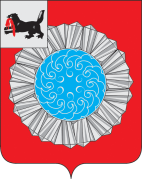 АДМИНИСТРАЦИЯ  МУНИЦИПАЛЬНОГО ОБРАЗОВАНИЯ  СЛЮДЯНСКИЙ РАЙОНП О С Т А Н О В Л Е Н И Ег. СлюдянкаОт 20 октября 2015 года № 921Об утверждении Плана мероприятий(«дорожной карты») по повышению значений показателей доступности для инвалидов объектов и услуг вСлюдянском районе на 2016 -2030 годыВ соответствии с пунктом 3 постановления Правительства Российской Федерации от 17 июня 2015 года № 599 «О порядке и сроках разработки федеральными органами исполнительной власти, органами исполнительной власти субъектов Российской Федерации, органами местного самоуправления мероприятий по повышению значений показателей доступности для инвалидов объектов и услуг в установленных сферах деятельности и в целях формирования доступной среды жизнедеятельности для инвалидов и других маломобильных групп населения, повышения доступности и качества государственных услуг в области реабилитации инвалидов и их интеграции в полноценные общественные отношения», руководствуясь статьями 24, 38, 47 Устава муниципального образования Слюдянский район (новая редакция), зарегистрированного постановлением Губернатора Иркутской области от 30.06.2005 г. № 303 – П, регистрационный № 14-3, :ПОСТАНОВЛЯЮ:1. Утвердить План мероприятий  («дорожную карту») по повышению значений показателей доступности для инвалидов объектов и услуг в муниципальном образовании Слюдянский район на 2016 -2030 годы (прилагается).2. Опубликовать настоящее постановление в приложении к газете «Славное море» и разместить на официальном сайте администрации муниципального образования Слюдянский район.3. Настоящее постановление вступает  в силу с 1 января 2016 года.4. Контроль за исполнением настоящего постановления возложить на заместителя мэра муниципального образования Слюдянский район по социально-культурным вопросам М.В. Юфа.И. о. мэра муниципального образования Слюдянский район                                                                             Ю. Н. АзоринУтвержденпостановлением администрации МО Слюдянский районот 20 октября 2015 г. № 921ПЛАН  МЕРОПРИЯТИЙ («ДОРОЖНАЯ КАРТА») «ПОВЫШЕНИЕ ЗНАЧЕНИЙ ПОКАЗАТЕЛЕЙ ДОСТУПНОСТИ ДЛЯ ИНВАЛИДОВ ОБЪЕКТОВ И УСЛУГ В МО СЛЮДЯНСКИЙ РАЙОН НА 2016 -2030 ГОДЫОбщее описаниеРеализация настоящего Плана мероприятий («дорожной карты») «Повышение значений показателей доступности для инвалидов объектов и услуг в МО Слюдянский район на 2016 -2030 годы» (далее соответственно - план, «дорожная карта») направлена на обеспечение максимальной доступности, существенное повышение эффективности и качества предоставления населению услуг в приоритетных сферах жизнедеятельности инвалидов и других маломобильных групп населения (далее – МГН) в Слюдянском районе, преодоление социальной разобщенности в обществе.Создание доступной среды жизнедеятельности для инвалидов и других МГН  (людей, испытывающих затруднения при самостоятельном передвижении, получении услуг, необходимой информации), обеспечение беспрепятственного доступа к приоритетным объектам и услугам   должно стать ключевым направлением развития района.В «Дорожной карте» ставится задача повышения уровня доступности приоритетных объектов и услуг в приоритетных сферах жизнедеятельности для лиц с ограниченными возможностями по здоровью и других маломобильных групп населения, формирования к 2030 году условий для устойчивого развития доступной среды для граждан с ограниченными возможностями, проживающих на территории Слюдянского района.Дорожная карта предусматривает следующие направления реализации мероприятий, включающие выявление и устранение препятствий и барьеров, мешающих доступности среды жизнедеятельности:Повышение уровня доступности образовательных организаций  Слюдянского района;Повышение уровня доступности учреждений здравоохранения   Слюдянского района;Повышение уровня доступности объектов культуры  Слюдянского района;Повышение эффективности реабилитации и оздоровления лиц с ограниченными возможностями по здоровью; Повышение уровня  доступности объектов/зданий органов местного самоуправления для лиц с ограниченными возможностями  здоровья  и других маломобильных групп населения.      Организация  безбарьерной среды для лиц с ограниченными возможностями  здоровья  и других маломобильных групп населения к объектам транспорта и инженерной инфраструктуры.Преодоление социальной разобщенности в обществе и формирование позитивного отношения к проблемам инвалидов и проблеме обеспечения доступной среды жизнедеятельности для инвалидов и других маломобильных групп населения в Слюдянском районе.Реализация мероприятий «дорожной карты» осуществляется за счет средств федерального бюджета, областного бюджета, средств муниципального бюджета, иных источников.Мероприятия «дорожной карты» рассчитаны на реализацию в период с 2016 по 2030 годы.Проблемы, сложившиеся в соответствующих сферах жизнедеятельности инвалидов и других МГН в Слюдянском районе, обусловлены следующими обстоятельствами.В Слюдянском районе в настоящее время проживает 4 тысячи  369 инвалидов, в том числе: по зрению – 46 человек, по слуху- 196, с нарушением опорно-двигательной системы  насчитывается 789 человек, инвалидов - колясочников – 222 человека,  а детей-инвалидов в районе - 238 человек.       Способность инвалидов быть независимыми экономическими субъектами, участвовать в политической, культурной и социальной жизни общества отражает уровень реализации их прав как граждан социального общества, создает предпосылки для реализации их потенциала и способствует социальному и экономическому развитию Слюдянского района.       В Слюдянском районе проводится целенаправленная работа по социальной поддержке и созданию условий для полноценной интеграции инвалидов в общество. В этих целях проведена масштабная работа по паспортизации объектов социальной инфраструктуры и услуг в приоритетных сферах жизнедеятельности инвалидов и других маломобильных групп населения. Созданы условия для предоставления детям-инвалидам, с учетом особенностей их психофизического развития, равного доступа к качественному образованию в общеобразовательной школе № 7 п. Култук, дошкольных общеобразовательных учреждениях № 5, № 4 (г. Слюдянка, п. Култук), ДЮСШ г. Слюдянка.	Вместе с тем, в Слюдянском районе имеется ряд проблем обеспечения доступности для инвалидов среды жизнедеятельности, которые необходимо решать комплексно.	Наиболее острая проблема связана с тем, что основные объекты социальной инфраструктуры остаются до сих пор труднодоступными для многих инвалидов. При этом к числу таких объектов относятся государственные учреждения системы здравоохранения, образования, занятости, культуры, физической культуры и спорта.	Вопрос обеспечения в образовательных учреждениях безбарьерной среды для детей-инвалидов и лиц с ограниченными возможностями здоровья требует особого внимания.	Необходимым условием реализации указанного направления является создание в обычной образовательной организации универсальной безбарьерной среды, позволяющей обеспечить полноценную интеграцию детей-инвалидов.	Кроме того, на первом плане сегодня - обеспечить доступность медицинских учреждений. Ведь помимо инвалидов существует ещё одна маломобильная группа населения - это пенсионеры, дети дошкольного возраста.		Спорт и досуг - важная составляющая нашей жизни, и люди с ограниченными возможностями ни в коем случае не должны чувствовать себя обделёнными. Так же, как и здоровые люди, инвалиды хотят заниматься спортом, ходить на выставки, заниматься творчеством, но попасть в спортивные и культурные учреждении им пока не под силу.  В сфере физической культуры и спорта Слюдянского района отмечается недостаточная вовлеченность в систематические занятия физической культурой и спортом отдельных категорий граждан (людей с ограниченными возможностями здоровья, инвалидов, пенсионеров),  в том числе в связи с отсутствием на спортивных объектах необходимых для них условий. В рамках реализации программы доступными для инвалидов станут учреждения культуры и спорта Слюдянского района. 		Услуги общественного транспорта, являющиеся важнейшей предпосылкой к социальной интеграции, в большинстве случаев  не приспособлены для нужд инвалидов.	Серьезной проблемой остается занятость инвалидов. 	Все эти барьеры в немалой степени обусловливают сниженную социальную активность инвалидов и ограниченные возможности для реализации личного потенциала этих людей.	Нерешенность проблемы формирования доступной среды порождает следующие серьезные социально-экономические последствия:	- дестимуляция трудовой и социальной активности инвалидов, которая негативно отражается на образовательном и культурном уровне инвалидов, а также уровне и качестве их жизни;	- высокая социальная зависимость, вынужденная изоляция инвалидов, осложняющая проведение медицинской, социальной и психологической реабилитации, выступающая в качестве самостоятельного фактора инвалидизации и предопределяющая возрастание спроса у инвалидов на медицинские и социальные услуги в стационарных и надомных условиях;	- равнодушное отношение к инвалидам в массовом сознании граждан и социальная разобщенность инвалидов и граждан, не являющихся инвалидами, предопределяющие необходимость проведения соответствующих разъяснительных и образовательно-информационных кампаний;	- ограничение жизнедеятельности других маломобильных групп населения (лиц преклонного возраста, временно нетрудоспособных, беременных, людей с детскими колясками, детей дошкольного возраста).	Выполнение мероприятий обеспечит комплексный подход к решению вопросов, направленных на формирование доступной для инвалидов среды жизнедеятельности. Метод «дорожной карты» позволит более эффективно использовать финансовые ресурсы, сконцентрировав их на решении приоритетных задач, обеспечить комплексное решение проблем в долгосрочной перспективе, а также взаимосвязь между проводимыми мероприятиями и результатами их выполнения.	Основными рисками, которые могут осложнить решение обозначенных проблем программно-целевым методом, являются:    - ухудшение социально-экономической ситуации;    - недостаточное ресурсное обеспечение запланированных мероприятий;    - несвоевременность финансирования запланированных мероприятий;    - неэффективное взаимодействие соисполнителей программы.	Указанные риски могут привести к снижению уровня и качества жизни инвалидов, а также снижению их трудовой и социальной активности и, как следствие, снижению социальной независимости и экономической самостоятельности, что, в свою очередь, увеличит потребность в бюджетных средствах для обеспечения жизнедеятельности инвалидов путем предоставления им дополнительных мер социальной поддержки.	Необходимость комплексного решения программно-целевым методом проблем, связанных с инвалидностью, обусловлена рядом объективных причин, в том числе с масштабностью, сложностью и многообразием проблем реабилитации инвалидов и интеграции их в общество, что предполагает разработку и осуществление комплекса программных мероприятий, взаимоувязанных по конкретным целям, ресурсам, срокам реализации и исполнителям.	Принятие Плана «дорожной карты» позволит продолжить и активизировать работу по комплексному решению проблем по созданию условий для формирования доступной среды жизнедеятельности, благоприятных условий для комфортной жизни, профессиональной и творческой самореализации инвалидов и других маломобильных групп населения. Цели и задачи «дорожной карты»Целью Плана «дорожной карты» является обеспечение доступности приоритетных  объектов и услуг в приоритетных сферах жизнедеятельности инвалидов и других  маломобильных групп населения в Слюдянском районе.          Задачи Плана определяются ее целью:1.Повышение уровня доступности приоритетных объектов и услуг в приоритетных сферах жизнедеятельности инвалидов и других маломобильных групп населения в Слюдянском районе.2. Преодоление  социальной разобщенности инвалидов и граждан, не являющихся инвалидами.Ожидаемые результаты реализации «дорожной карты».Ожидаемые результаты реализации Дорожной карты:Повышение уровня доступности для инвалидов и других МГН объектов и услуг в приоритетных сферах жизнедеятельности – доля доступных объектов и услуг в приоритетных сферах жизнедеятельности к 2030 году составит около 70 %, создание равных возможностей участия в жизни общества и повышения качества жизни на основе создания доступной среды жизнедеятельности.Эффективность будет обеспечена за счет реализации мер по повышению доступности и качества услуг в приоритетных сферах жизнедеятельности, в том числе реабилитационных (абилитационных), что будет способствовать повышению уровня здоровья, качества и продолжительности жизни соответствующей категории граждан;2) Социальная эффективность, которая будет выражаться в снижении социальной напряженности в обществе за счет:- увеличения уровня информированности инвалидов и других МГН  о доступных социально – значимых объектах и услугах, о формате их  предоставления;- преодоления социальной изоляции и включенности инвалидов и других МГН в жизнь общества, в том числе в совместные с другими гражданами  мероприятия (культурно-досуговые, спортивные и другие);- проведение информационных компаний и акций в средствах массовой  информации по освещению проблем инвалидов и других МГН;- повышения уровня и качества важнейших реабилитационных (абилитационных) услуг с увеличением позитивных результатов реабилитации (абилитации).10. Таблица повышения значений показателей доступности для инвалидов объектов и услуг приведена в приложении 1 к Дорожной карте. 11. Перечень мероприятий Дорожной карты, реализуемых для достижения запланированных значений показателей доступности для инвалидов объектов и услуг, приведен в приложении 2 к Дорожной карте. 12. Ответственными исполнителями реализации Плана «дорожной карты» являются Исполнительные органы местного самоуправления, а также областные государственные учреждения в пределах возможностей компетенции. 13. Ответственные исполнители за достижение значений показателей доступности для инвалидов и других МГН объектов и услуг Дорожной карты в установленных сферах деятельности, ежегодно не позднее 1 февраля года, следующего за отчетным, предоставляют информацию об исполнении соответствующих показателей в администрацию МО Слюдянский район.Приложение 1к Плану мероприятий(«дорожная карта») повышение значений показателей доступности для инвалидов объектов и услуг в МО Слюдянский район на 2016 - 2030 годыПовышения значений показателей доступности для инвалидов объектов и услуг «дорожной карты» МО Слюдянский район№ п/п№ п/пНаименование показателей доступности для инвалидов объектов и услугНаименование показателей доступности для инвалидов объектов и услугОжидаемые результаты повышения значений показателейдоступностиОжидаемые результаты повышения значений показателейдоступностиОжидаемые результаты повышения значений показателейдоступностиОжидаемые результаты повышения значений показателейдоступностиОжидаемые результаты повышения значений показателейдоступностиОжидаемые результаты повышения значений показателейдоступностиОжидаемые результаты повышения значений показателейдоступностиОжидаемые результаты повышения значений показателейдоступностиОжидаемые результаты повышения значений показателейдоступностиОжидаемые результаты повышения значений показателейдоступностиОжидаемые результаты повышения значений показателейдоступностиОжидаемые результаты повышения значений показателейдоступностиОжидаемые результаты повышения значений показателейдоступностиОжидаемые результаты повышения значений показателейдоступностиОжидаемые результаты повышения значений показателейдоступностиОжидаемые результаты повышения значений показателейдоступностиОжидаемые результаты повышения значений показателейдоступностиОрган        (должностное лицо), ответственные за мониторинг и достижение запланированных значений     показателей доступностиОрган        (должностное лицо), ответственные за мониторинг и достижение запланированных значений     показателей доступности2015201520162016201720172018201820192019202020202025202520302030203011223344556677889910101011111. ПОВЫШЕНИЕ ЗНАЧЕНИЙ ПОКАЗАТЕЛЕЙ ДОСТУПНОСТИ ОБЪЕКТОВ И УСЛУГ В СФЕРЕ СОЦИАЛЬНОЙ ЗАЩИТЫ НАСЕЛЕНИЯ1. ПОВЫШЕНИЕ ЗНАЧЕНИЙ ПОКАЗАТЕЛЕЙ ДОСТУПНОСТИ ОБЪЕКТОВ И УСЛУГ В СФЕРЕ СОЦИАЛЬНОЙ ЗАЩИТЫ НАСЕЛЕНИЯ1. ПОВЫШЕНИЕ ЗНАЧЕНИЙ ПОКАЗАТЕЛЕЙ ДОСТУПНОСТИ ОБЪЕКТОВ И УСЛУГ В СФЕРЕ СОЦИАЛЬНОЙ ЗАЩИТЫ НАСЕЛЕНИЯ1. ПОВЫШЕНИЕ ЗНАЧЕНИЙ ПОКАЗАТЕЛЕЙ ДОСТУПНОСТИ ОБЪЕКТОВ И УСЛУГ В СФЕРЕ СОЦИАЛЬНОЙ ЗАЩИТЫ НАСЕЛЕНИЯ1. ПОВЫШЕНИЕ ЗНАЧЕНИЙ ПОКАЗАТЕЛЕЙ ДОСТУПНОСТИ ОБЪЕКТОВ И УСЛУГ В СФЕРЕ СОЦИАЛЬНОЙ ЗАЩИТЫ НАСЕЛЕНИЯ1. ПОВЫШЕНИЕ ЗНАЧЕНИЙ ПОКАЗАТЕЛЕЙ ДОСТУПНОСТИ ОБЪЕКТОВ И УСЛУГ В СФЕРЕ СОЦИАЛЬНОЙ ЗАЩИТЫ НАСЕЛЕНИЯ1. ПОВЫШЕНИЕ ЗНАЧЕНИЙ ПОКАЗАТЕЛЕЙ ДОСТУПНОСТИ ОБЪЕКТОВ И УСЛУГ В СФЕРЕ СОЦИАЛЬНОЙ ЗАЩИТЫ НАСЕЛЕНИЯ1. ПОВЫШЕНИЕ ЗНАЧЕНИЙ ПОКАЗАТЕЛЕЙ ДОСТУПНОСТИ ОБЪЕКТОВ И УСЛУГ В СФЕРЕ СОЦИАЛЬНОЙ ЗАЩИТЫ НАСЕЛЕНИЯ1. ПОВЫШЕНИЕ ЗНАЧЕНИЙ ПОКАЗАТЕЛЕЙ ДОСТУПНОСТИ ОБЪЕКТОВ И УСЛУГ В СФЕРЕ СОЦИАЛЬНОЙ ЗАЩИТЫ НАСЕЛЕНИЯ1. ПОВЫШЕНИЕ ЗНАЧЕНИЙ ПОКАЗАТЕЛЕЙ ДОСТУПНОСТИ ОБЪЕКТОВ И УСЛУГ В СФЕРЕ СОЦИАЛЬНОЙ ЗАЩИТЫ НАСЕЛЕНИЯ1. ПОВЫШЕНИЕ ЗНАЧЕНИЙ ПОКАЗАТЕЛЕЙ ДОСТУПНОСТИ ОБЪЕКТОВ И УСЛУГ В СФЕРЕ СОЦИАЛЬНОЙ ЗАЩИТЫ НАСЕЛЕНИЯ1. ПОВЫШЕНИЕ ЗНАЧЕНИЙ ПОКАЗАТЕЛЕЙ ДОСТУПНОСТИ ОБЪЕКТОВ И УСЛУГ В СФЕРЕ СОЦИАЛЬНОЙ ЗАЩИТЫ НАСЕЛЕНИЯ1. ПОВЫШЕНИЕ ЗНАЧЕНИЙ ПОКАЗАТЕЛЕЙ ДОСТУПНОСТИ ОБЪЕКТОВ И УСЛУГ В СФЕРЕ СОЦИАЛЬНОЙ ЗАЩИТЫ НАСЕЛЕНИЯ1. ПОВЫШЕНИЕ ЗНАЧЕНИЙ ПОКАЗАТЕЛЕЙ ДОСТУПНОСТИ ОБЪЕКТОВ И УСЛУГ В СФЕРЕ СОЦИАЛЬНОЙ ЗАЩИТЫ НАСЕЛЕНИЯ1. ПОВЫШЕНИЕ ЗНАЧЕНИЙ ПОКАЗАТЕЛЕЙ ДОСТУПНОСТИ ОБЪЕКТОВ И УСЛУГ В СФЕРЕ СОЦИАЛЬНОЙ ЗАЩИТЫ НАСЕЛЕНИЯ1. ПОВЫШЕНИЕ ЗНАЧЕНИЙ ПОКАЗАТЕЛЕЙ ДОСТУПНОСТИ ОБЪЕКТОВ И УСЛУГ В СФЕРЕ СОЦИАЛЬНОЙ ЗАЩИТЫ НАСЕЛЕНИЯ1. ПОВЫШЕНИЕ ЗНАЧЕНИЙ ПОКАЗАТЕЛЕЙ ДОСТУПНОСТИ ОБЪЕКТОВ И УСЛУГ В СФЕРЕ СОЦИАЛЬНОЙ ЗАЩИТЫ НАСЕЛЕНИЯ1. ПОВЫШЕНИЕ ЗНАЧЕНИЙ ПОКАЗАТЕЛЕЙ ДОСТУПНОСТИ ОБЪЕКТОВ И УСЛУГ В СФЕРЕ СОЦИАЛЬНОЙ ЗАЩИТЫ НАСЕЛЕНИЯ1. ПОВЫШЕНИЕ ЗНАЧЕНИЙ ПОКАЗАТЕЛЕЙ ДОСТУПНОСТИ ОБЪЕКТОВ И УСЛУГ В СФЕРЕ СОЦИАЛЬНОЙ ЗАЩИТЫ НАСЕЛЕНИЯ1. ПОВЫШЕНИЕ ЗНАЧЕНИЙ ПОКАЗАТЕЛЕЙ ДОСТУПНОСТИ ОБЪЕКТОВ И УСЛУГ В СФЕРЕ СОЦИАЛЬНОЙ ЗАЩИТЫ НАСЕЛЕНИЯ1. ПОВЫШЕНИЕ ЗНАЧЕНИЙ ПОКАЗАТЕЛЕЙ ДОСТУПНОСТИ ОБЪЕКТОВ И УСЛУГ В СФЕРЕ СОЦИАЛЬНОЙ ЗАЩИТЫ НАСЕЛЕНИЯ1. ПОВЫШЕНИЕ ЗНАЧЕНИЙ ПОКАЗАТЕЛЕЙ ДОСТУПНОСТИ ОБЪЕКТОВ И УСЛУГ В СФЕРЕ СОЦИАЛЬНОЙ ЗАЩИТЫ НАСЕЛЕНИЯ1. ПОВЫШЕНИЕ ЗНАЧЕНИЙ ПОКАЗАТЕЛЕЙ ДОСТУПНОСТИ ОБЪЕКТОВ И УСЛУГ В СФЕРЕ СОЦИАЛЬНОЙ ЗАЩИТЫ НАСЕЛЕНИЯДоля      объектов      социальной      инфраструктуры, соответствующих требованиям по обеспечению условий доступности для инвалидов и других МНГ, от общей численности объектовДоля      объектов      социальной      инфраструктуры, соответствующих требованиям по обеспечению условий доступности для инвалидов и других МНГ, от общей численности объектов99212129293232363640404444545454ОГКУ  «Управление социальной защиты населения по Слюдянскому району»ОГКУ  «Управление социальной защиты населения по Слюдянскому району»1.1. Повышение значений показателей доступности объектов и услуг в  Доме-интернате для престарелых и инвалидов г. Байкальск (далее - ДИ)1.1. Повышение значений показателей доступности объектов и услуг в  Доме-интернате для престарелых и инвалидов г. Байкальск (далее - ДИ)1.1. Повышение значений показателей доступности объектов и услуг в  Доме-интернате для престарелых и инвалидов г. Байкальск (далее - ДИ)1.1. Повышение значений показателей доступности объектов и услуг в  Доме-интернате для престарелых и инвалидов г. Байкальск (далее - ДИ)1.1. Повышение значений показателей доступности объектов и услуг в  Доме-интернате для престарелых и инвалидов г. Байкальск (далее - ДИ)1.1. Повышение значений показателей доступности объектов и услуг в  Доме-интернате для престарелых и инвалидов г. Байкальск (далее - ДИ)1.1. Повышение значений показателей доступности объектов и услуг в  Доме-интернате для престарелых и инвалидов г. Байкальск (далее - ДИ)1.1. Повышение значений показателей доступности объектов и услуг в  Доме-интернате для престарелых и инвалидов г. Байкальск (далее - ДИ)1.1. Повышение значений показателей доступности объектов и услуг в  Доме-интернате для престарелых и инвалидов г. Байкальск (далее - ДИ)1.1. Повышение значений показателей доступности объектов и услуг в  Доме-интернате для престарелых и инвалидов г. Байкальск (далее - ДИ)1.1. Повышение значений показателей доступности объектов и услуг в  Доме-интернате для престарелых и инвалидов г. Байкальск (далее - ДИ)1.1. Повышение значений показателей доступности объектов и услуг в  Доме-интернате для престарелых и инвалидов г. Байкальск (далее - ДИ)1.1. Повышение значений показателей доступности объектов и услуг в  Доме-интернате для престарелых и инвалидов г. Байкальск (далее - ДИ)1.1. Повышение значений показателей доступности объектов и услуг в  Доме-интернате для престарелых и инвалидов г. Байкальск (далее - ДИ)1.1. Повышение значений показателей доступности объектов и услуг в  Доме-интернате для престарелых и инвалидов г. Байкальск (далее - ДИ)1.1. Повышение значений показателей доступности объектов и услуг в  Доме-интернате для престарелых и инвалидов г. Байкальск (далее - ДИ)1.1. Повышение значений показателей доступности объектов и услуг в  Доме-интернате для престарелых и инвалидов г. Байкальск (далее - ДИ)1.1. Повышение значений показателей доступности объектов и услуг в  Доме-интернате для престарелых и инвалидов г. Байкальск (далее - ДИ)1.1. Повышение значений показателей доступности объектов и услуг в  Доме-интернате для престарелых и инвалидов г. Байкальск (далее - ДИ)1.1. Повышение значений показателей доступности объектов и услуг в  Доме-интернате для престарелых и инвалидов г. Байкальск (далее - ДИ)1.1. Повышение значений показателей доступности объектов и услуг в  Доме-интернате для престарелых и инвалидов г. Байкальск (далее - ДИ)1.1. Повышение значений показателей доступности объектов и услуг в  Доме-интернате для престарелых и инвалидов г. Байкальск (далее - ДИ)1.1. Повышение значений показателей доступности объектов и услуг в  Доме-интернате для престарелых и инвалидов г. Байкальск (далее - ДИ)1.1.Доля объектов ДИ, соответствующих требованиям по обеспечению условий доступности для инвалидов, передвигающихся на креслах-колясках, от общей численности объектов ДИДоля объектов ДИ, соответствующих требованиям по обеспечению условий доступности для инвалидов, передвигающихся на креслах-колясках, от общей численности объектов ДИ61616161616161616767676772727272722.2.Доля объектов ДИ, соответствующих требованиям по обеспечению условий доступности для инвалидов с нарушениями опорно-двигательного аппарата, от общей численности объектов ДИДоля объектов ДИ, соответствующих требованиям по обеспечению условий доступности для инвалидов с нарушениями опорно-двигательного аппарата, от общей численности объектов ДИ6161616161616161676767677272727272ОГКУ  «Управление социальной защиты населения по Слюдянскому району»ОГКУ  «Управление социальной защиты населения по Слюдянскому району»3.3.Доля объектов ДИ, соответствующих требованиям по обеспечению условий доступности для инвалидов с нарушениями зрения, от общей численности объектов ДИДоля объектов ДИ, соответствующих требованиям по обеспечению условий доступности для инвалидов с нарушениями зрения, от общей численности объектов ДИ61616161616161616767676772727272724.4.Доля объектов ДИ, соответствующих требованиям по обеспечению условий доступности для инвалидов с нарушениями слуха, от общей численности объектов ДИДоля объектов ДИ, соответствующих требованиям по обеспечению условий доступности для инвалидов с нарушениями слуха, от общей численности объектов ДИ616161616161616167676767727272727255Доля объектов ДИ, соответствующих требованиям по обеспечению условий доступности для инвалидов с нарушениями умственного развития, от общей численности объектов ДИДоля объектов ДИ, соответствующих требованиям по обеспечению условий доступности для инвалидов с нарушениями умственного развития, от общей численности объектов ДИ56565656565661616161616161616161611.2. Повышение значений показателей доступности объектов и услуг в комплексном центре социального обслуживания населения (далее - КЦСОН),1.2. Повышение значений показателей доступности объектов и услуг в комплексном центре социального обслуживания населения (далее - КЦСОН),1.2. Повышение значений показателей доступности объектов и услуг в комплексном центре социального обслуживания населения (далее - КЦСОН),1.2. Повышение значений показателей доступности объектов и услуг в комплексном центре социального обслуживания населения (далее - КЦСОН),1.2. Повышение значений показателей доступности объектов и услуг в комплексном центре социального обслуживания населения (далее - КЦСОН),1.2. Повышение значений показателей доступности объектов и услуг в комплексном центре социального обслуживания населения (далее - КЦСОН),1.2. Повышение значений показателей доступности объектов и услуг в комплексном центре социального обслуживания населения (далее - КЦСОН),1.2. Повышение значений показателей доступности объектов и услуг в комплексном центре социального обслуживания населения (далее - КЦСОН),1.2. Повышение значений показателей доступности объектов и услуг в комплексном центре социального обслуживания населения (далее - КЦСОН),1.2. Повышение значений показателей доступности объектов и услуг в комплексном центре социального обслуживания населения (далее - КЦСОН),1.2. Повышение значений показателей доступности объектов и услуг в комплексном центре социального обслуживания населения (далее - КЦСОН),1.2. Повышение значений показателей доступности объектов и услуг в комплексном центре социального обслуживания населения (далее - КЦСОН),1.2. Повышение значений показателей доступности объектов и услуг в комплексном центре социального обслуживания населения (далее - КЦСОН),1.2. Повышение значений показателей доступности объектов и услуг в комплексном центре социального обслуживания населения (далее - КЦСОН),1.2. Повышение значений показателей доступности объектов и услуг в комплексном центре социального обслуживания населения (далее - КЦСОН),1.2. Повышение значений показателей доступности объектов и услуг в комплексном центре социального обслуживания населения (далее - КЦСОН),1.2. Повышение значений показателей доступности объектов и услуг в комплексном центре социального обслуживания населения (далее - КЦСОН),1.2. Повышение значений показателей доступности объектов и услуг в комплексном центре социального обслуживания населения (далее - КЦСОН),1.2. Повышение значений показателей доступности объектов и услуг в комплексном центре социального обслуживания населения (далее - КЦСОН),1.2. Повышение значений показателей доступности объектов и услуг в комплексном центре социального обслуживания населения (далее - КЦСОН),1.2. Повышение значений показателей доступности объектов и услуг в комплексном центре социального обслуживания населения (далее - КЦСОН),1.2. Повышение значений показателей доступности объектов и услуг в комплексном центре социального обслуживания населения (далее - КЦСОН),1.2. Повышение значений показателей доступности объектов и услуг в комплексном центре социального обслуживания населения (далее - КЦСОН),11Доля объектов КЦСОН, соответствующих требованиям по обеспечению условий доступности для инвалидов, передвигающихся на креслах-колясках, от общей численности объектов КЦСОН Доля объектов КЦСОН, соответствующих требованиям по обеспечению условий доступности для инвалидов, передвигающихся на креслах-колясках, от общей численности объектов КЦСОН 131313131717222222222626282828303030 областное государственное казенное учреждение  «Управление социальной защиты населения по Слюдянскому району»22Доля объектов КЦСОН, соответствующих требованиям по обеспечению условий доступности для инвалидов с нарушениями опорно-двигательного аппарата, от общей численности объектов КЦСОН Доля объектов КЦСОН, соответствующих требованиям по обеспечению условий доступности для инвалидов с нарушениями опорно-двигательного аппарата, от общей численности объектов КЦСОН 242424242626333333333333333333333333 областное государственное казенное учреждение  «Управление социальной защиты населения по Слюдянскому району»33Доля объектов КЦСОН, соответствующих требованиям по обеспечению условий доступности для инвалидов с нарушениями зрения, от общей численности объектов КЦСОНДоля объектов КЦСОН, соответствующих требованиям по обеспечению условий доступности для инвалидов с нарушениями зрения, от общей численности объектов КЦСОН171717172020222224242626262626282828 областное государственное казенное учреждение  «Управление социальной защиты населения по Слюдянскому району»44Доля объектов КЦСОН, соответствующих требованиям по обеспечению условий доступности для инвалидов с нарушениями слуха, от общей численности объектов КЦСОНДоля объектов КЦСОН, соответствующих требованиям по обеспечению условий доступности для инвалидов с нарушениями слуха, от общей численности объектов КЦСОН373739394343434346464646484848484848 областное государственное казенное учреждение  «Управление социальной защиты населения по Слюдянскому району»55Доля объектов КЦСОН, соответствующих требованиям по обеспечению условий доступности для инвалидов с нарушениями умственного развития, от общей численности объектов КЦСОН Доля объектов КЦСОН, соответствующих требованиям по обеспечению условий доступности для инвалидов с нарушениями умственного развития, от общей численности объектов КЦСОН 373739394444464648484848484848505050 областное государственное казенное учреждение  «Управление социальной защиты населения по Слюдянскому району»66Доля объектов КЦСОН, на которых до проведения капитального ремонта или реконструкции обеспечивается доступ инвалидов к месту предоставления услуги, от общей численности объектов КЦСОН, на которых в настоящее время невозможно полностью обеспечить доступность с учетом потребностей инвалидовДоля объектов КЦСОН, на которых до проведения капитального ремонта или реконструкции обеспечивается доступ инвалидов к месту предоставления услуги, от общей численности объектов КЦСОН, на которых в настоящее время невозможно полностью обеспечить доступность с учетом потребностей инвалидов212119191313774444000000 областное государственное казенное учреждение  «Управление социальной защиты населения по Слюдянскому району»1.3. Повышение значений показателей доступности объектов и услуг в центре помощи детям, оставшимся без попечения родителей  (далее - ЦСП)1.3. Повышение значений показателей доступности объектов и услуг в центре помощи детям, оставшимся без попечения родителей  (далее - ЦСП)1.3. Повышение значений показателей доступности объектов и услуг в центре помощи детям, оставшимся без попечения родителей  (далее - ЦСП)1.3. Повышение значений показателей доступности объектов и услуг в центре помощи детям, оставшимся без попечения родителей  (далее - ЦСП)1.3. Повышение значений показателей доступности объектов и услуг в центре помощи детям, оставшимся без попечения родителей  (далее - ЦСП)1.3. Повышение значений показателей доступности объектов и услуг в центре помощи детям, оставшимся без попечения родителей  (далее - ЦСП)1.3. Повышение значений показателей доступности объектов и услуг в центре помощи детям, оставшимся без попечения родителей  (далее - ЦСП)1.3. Повышение значений показателей доступности объектов и услуг в центре помощи детям, оставшимся без попечения родителей  (далее - ЦСП)1.3. Повышение значений показателей доступности объектов и услуг в центре помощи детям, оставшимся без попечения родителей  (далее - ЦСП)1.3. Повышение значений показателей доступности объектов и услуг в центре помощи детям, оставшимся без попечения родителей  (далее - ЦСП)1.3. Повышение значений показателей доступности объектов и услуг в центре помощи детям, оставшимся без попечения родителей  (далее - ЦСП)1.3. Повышение значений показателей доступности объектов и услуг в центре помощи детям, оставшимся без попечения родителей  (далее - ЦСП)1.3. Повышение значений показателей доступности объектов и услуг в центре помощи детям, оставшимся без попечения родителей  (далее - ЦСП)1.3. Повышение значений показателей доступности объектов и услуг в центре помощи детям, оставшимся без попечения родителей  (далее - ЦСП)1.3. Повышение значений показателей доступности объектов и услуг в центре помощи детям, оставшимся без попечения родителей  (далее - ЦСП)1.3. Повышение значений показателей доступности объектов и услуг в центре помощи детям, оставшимся без попечения родителей  (далее - ЦСП)1.3. Повышение значений показателей доступности объектов и услуг в центре помощи детям, оставшимся без попечения родителей  (далее - ЦСП)1.3. Повышение значений показателей доступности объектов и услуг в центре помощи детям, оставшимся без попечения родителей  (далее - ЦСП)1.3. Повышение значений показателей доступности объектов и услуг в центре помощи детям, оставшимся без попечения родителей  (далее - ЦСП)1.3. Повышение значений показателей доступности объектов и услуг в центре помощи детям, оставшимся без попечения родителей  (далее - ЦСП)1.3. Повышение значений показателей доступности объектов и услуг в центре помощи детям, оставшимся без попечения родителей  (далее - ЦСП)1.3. Повышение значений показателей доступности объектов и услуг в центре помощи детям, оставшимся без попечения родителей  (далее - ЦСП)1.3. Повышение значений показателей доступности объектов и услуг в центре помощи детям, оставшимся без попечения родителей  (далее - ЦСП)11Доля объектов ЦСП, соответствующих требованиям по обеспечению условий доступности для инвалидов с нарушениями зрения, от общей численности объектов ЦСПДоля объектов ЦСП, соответствующих требованиям по обеспечению условий доступности для инвалидов с нарушениями зрения, от общей численности объектов ЦСП44991717171719192121232323434343областное государственное казенное учреждение  «Управление социальной защиты населения по Слюдянскому району»22Доля объектов ЦСП, соответствующих требованиям по обеспечению условий доступности для инвалидов с нарушениями слуха, от общей численности объектов ЦСПДоля объектов ЦСП, соответствующих требованиям по обеспечению условий доступности для инвалидов с нарушениями слуха, от общей численности объектов ЦСП131317172323262626263030323232474747областное государственное казенное учреждение  «Управление социальной защиты населения по Слюдянскому району»33Доля объектов ЦСП, соответствующих требованиям по обеспечению условий доступности для инвалидов с нарушениями умственного развития, от общей численности объектов ЦСПДоля объектов ЦСП, соответствующих требованиям по обеспечению условий доступности для инвалидов с нарушениями умственного развития, от общей численности объектов ЦСП323234343838383838384343434343областное государственное казенное учреждение  «Управление социальной защиты населения по Слюдянскому району»44Доля объектов ЦСП, на которых до проведения капитального ремонта или реконструкции обеспечивается доступ инвалидов к месту предоставления услуги от общего количества объектов ЦСП, на которых в настоящее время невозможно полностью обеспечить доступность с учетом потребностей инвалидовДоля объектов ЦСП, на которых до проведения капитального ремонта или реконструкции обеспечивается доступ инвалидов к месту предоставления услуги от общего количества объектов ЦСП, на которых в настоящее время невозможно полностью обеспечить доступность с учетом потребностей инвалидов34343737242416165533333000областное государственное казенное учреждение  «Управление социальной защиты населения по Слюдянскому району»1.4. Повышение значений показателей доступности объектов и услуг в управлении социальной защиты населения (далее - УСЗН)1.4. Повышение значений показателей доступности объектов и услуг в управлении социальной защиты населения (далее - УСЗН)1.4. Повышение значений показателей доступности объектов и услуг в управлении социальной защиты населения (далее - УСЗН)1.4. Повышение значений показателей доступности объектов и услуг в управлении социальной защиты населения (далее - УСЗН)1.4. Повышение значений показателей доступности объектов и услуг в управлении социальной защиты населения (далее - УСЗН)1.4. Повышение значений показателей доступности объектов и услуг в управлении социальной защиты населения (далее - УСЗН)1.4. Повышение значений показателей доступности объектов и услуг в управлении социальной защиты населения (далее - УСЗН)1.4. Повышение значений показателей доступности объектов и услуг в управлении социальной защиты населения (далее - УСЗН)1.4. Повышение значений показателей доступности объектов и услуг в управлении социальной защиты населения (далее - УСЗН)1.4. Повышение значений показателей доступности объектов и услуг в управлении социальной защиты населения (далее - УСЗН)1.4. Повышение значений показателей доступности объектов и услуг в управлении социальной защиты населения (далее - УСЗН)1.4. Повышение значений показателей доступности объектов и услуг в управлении социальной защиты населения (далее - УСЗН)1.4. Повышение значений показателей доступности объектов и услуг в управлении социальной защиты населения (далее - УСЗН)1.4. Повышение значений показателей доступности объектов и услуг в управлении социальной защиты населения (далее - УСЗН)1.4. Повышение значений показателей доступности объектов и услуг в управлении социальной защиты населения (далее - УСЗН)1.4. Повышение значений показателей доступности объектов и услуг в управлении социальной защиты населения (далее - УСЗН)1.4. Повышение значений показателей доступности объектов и услуг в управлении социальной защиты населения (далее - УСЗН)1.4. Повышение значений показателей доступности объектов и услуг в управлении социальной защиты населения (далее - УСЗН)1.4. Повышение значений показателей доступности объектов и услуг в управлении социальной защиты населения (далее - УСЗН)1.4. Повышение значений показателей доступности объектов и услуг в управлении социальной защиты населения (далее - УСЗН)1.4. Повышение значений показателей доступности объектов и услуг в управлении социальной защиты населения (далее - УСЗН)1.4. Повышение значений показателей доступности объектов и услуг в управлении социальной защиты населения (далее - УСЗН)1.4. Повышение значений показателей доступности объектов и услуг в управлении социальной защиты населения (далее - УСЗН)11Доля объектов УСЗН, соответствующих требованиям по обеспечению условий доступности для инвалидов, передвигающихся на креслах-колясках, от общей численности объектов УСЗНДоля объектов УСЗН, соответствующих требованиям по обеспечению условий доступности для инвалидов, передвигающихся на креслах-колясках, от общей численности объектов УСЗН131316161818242424243434505050616161областное государственное казенное учреждение  «Управление социальной защиты населения по Слюдянскому району»22Доля объектов УСЗН, соответствующих требованиям по обеспечению условий доступности для инвалидов с нарушениями опорно-двигательного аппарата, от общей численности объектов УСЗНДоля объектов УСЗН, соответствующих требованиям по обеспечению условий доступности для инвалидов с нарушениями опорно-двигательного аппарата, от общей численности объектов УСЗН242429292929343434344242555555636363областное государственное казенное учреждение  «Управление социальной защиты населения по Слюдянскому району»33Доля объектов УСЗН, соответствующих требованиям по обеспечению условий доступности для инвалидов с нарушениями зрения, от общей численности объектов УСЗНДоля объектов УСЗН, соответствующих требованиям по обеспечению условий доступности для инвалидов с нарушениями зрения, от общей численности объектов УСЗН161618181818242424243737454545535353областное государственное казенное учреждение  «Управление социальной защиты населения по Слюдянскому району»44Доля объектов УСЗН, соответствующих требованиям по обеспечению условий доступности для инвалидов с нарушениями слуха, от общей численности объектов УСЗНДоля объектов УСЗН, соответствующих требованиям по обеспечению условий доступности для инвалидов с нарушениями слуха, от общей численности объектов УСЗН424245454545474750505858636363717171областное государственное казенное учреждение  «Управление социальной защиты населения по Слюдянскому району»55Доля объектов УСЗН, соответствующих требованиям по обеспечению условий доступности для инвалидов с нарушениями умственного развития, от общей численности объектов УСЗНДоля объектов УСЗН, соответствующих требованиям по обеспечению условий доступности для инвалидов с нарушениями умственного развития, от общей численности объектов УСЗН474747475050555559595959636363717171областное государственное казенное учреждение  «Управление социальной защиты населения по Слюдянскому району»66Доля объектов УСЗН, на которых до проведения капитального ремонта или реконструкции обеспечивается доступ инвалидов к месту предоставления услуги от общего количества объектов УСЗН, на которых в настоящее время невозможно полностью обеспечить доступность с учетом потребностей инвалидовДоля объектов УСЗН, на которых до проведения капитального ремонта или реконструкции обеспечивается доступ инвалидов к месту предоставления услуги от общего количества объектов УСЗН, на которых в настоящее время невозможно полностью обеспечить доступность с учетом потребностей инвалидов2323191916161414101044000000областное государственное казенное учреждение  «Управление социальной защиты населения по Слюдянскому району»2. ПОВЫШЕНИЕ ЗНАЧЕНИЙ ПОКАЗАТЕЛЕЙ ДОСТУПНОСТИ ОБЪЕКТОВ И УСЛУГ В СФЕРЕ ЗДРАВООХРАНЕНИЯ (всего объектов – 2)2. ПОВЫШЕНИЕ ЗНАЧЕНИЙ ПОКАЗАТЕЛЕЙ ДОСТУПНОСТИ ОБЪЕКТОВ И УСЛУГ В СФЕРЕ ЗДРАВООХРАНЕНИЯ (всего объектов – 2)2. ПОВЫШЕНИЕ ЗНАЧЕНИЙ ПОКАЗАТЕЛЕЙ ДОСТУПНОСТИ ОБЪЕКТОВ И УСЛУГ В СФЕРЕ ЗДРАВООХРАНЕНИЯ (всего объектов – 2)2. ПОВЫШЕНИЕ ЗНАЧЕНИЙ ПОКАЗАТЕЛЕЙ ДОСТУПНОСТИ ОБЪЕКТОВ И УСЛУГ В СФЕРЕ ЗДРАВООХРАНЕНИЯ (всего объектов – 2)2. ПОВЫШЕНИЕ ЗНАЧЕНИЙ ПОКАЗАТЕЛЕЙ ДОСТУПНОСТИ ОБЪЕКТОВ И УСЛУГ В СФЕРЕ ЗДРАВООХРАНЕНИЯ (всего объектов – 2)2. ПОВЫШЕНИЕ ЗНАЧЕНИЙ ПОКАЗАТЕЛЕЙ ДОСТУПНОСТИ ОБЪЕКТОВ И УСЛУГ В СФЕРЕ ЗДРАВООХРАНЕНИЯ (всего объектов – 2)2. ПОВЫШЕНИЕ ЗНАЧЕНИЙ ПОКАЗАТЕЛЕЙ ДОСТУПНОСТИ ОБЪЕКТОВ И УСЛУГ В СФЕРЕ ЗДРАВООХРАНЕНИЯ (всего объектов – 2)2. ПОВЫШЕНИЕ ЗНАЧЕНИЙ ПОКАЗАТЕЛЕЙ ДОСТУПНОСТИ ОБЪЕКТОВ И УСЛУГ В СФЕРЕ ЗДРАВООХРАНЕНИЯ (всего объектов – 2)2. ПОВЫШЕНИЕ ЗНАЧЕНИЙ ПОКАЗАТЕЛЕЙ ДОСТУПНОСТИ ОБЪЕКТОВ И УСЛУГ В СФЕРЕ ЗДРАВООХРАНЕНИЯ (всего объектов – 2)2. ПОВЫШЕНИЕ ЗНАЧЕНИЙ ПОКАЗАТЕЛЕЙ ДОСТУПНОСТИ ОБЪЕКТОВ И УСЛУГ В СФЕРЕ ЗДРАВООХРАНЕНИЯ (всего объектов – 2)2. ПОВЫШЕНИЕ ЗНАЧЕНИЙ ПОКАЗАТЕЛЕЙ ДОСТУПНОСТИ ОБЪЕКТОВ И УСЛУГ В СФЕРЕ ЗДРАВООХРАНЕНИЯ (всего объектов – 2)2. ПОВЫШЕНИЕ ЗНАЧЕНИЙ ПОКАЗАТЕЛЕЙ ДОСТУПНОСТИ ОБЪЕКТОВ И УСЛУГ В СФЕРЕ ЗДРАВООХРАНЕНИЯ (всего объектов – 2)2. ПОВЫШЕНИЕ ЗНАЧЕНИЙ ПОКАЗАТЕЛЕЙ ДОСТУПНОСТИ ОБЪЕКТОВ И УСЛУГ В СФЕРЕ ЗДРАВООХРАНЕНИЯ (всего объектов – 2)2. ПОВЫШЕНИЕ ЗНАЧЕНИЙ ПОКАЗАТЕЛЕЙ ДОСТУПНОСТИ ОБЪЕКТОВ И УСЛУГ В СФЕРЕ ЗДРАВООХРАНЕНИЯ (всего объектов – 2)2. ПОВЫШЕНИЕ ЗНАЧЕНИЙ ПОКАЗАТЕЛЕЙ ДОСТУПНОСТИ ОБЪЕКТОВ И УСЛУГ В СФЕРЕ ЗДРАВООХРАНЕНИЯ (всего объектов – 2)2. ПОВЫШЕНИЕ ЗНАЧЕНИЙ ПОКАЗАТЕЛЕЙ ДОСТУПНОСТИ ОБЪЕКТОВ И УСЛУГ В СФЕРЕ ЗДРАВООХРАНЕНИЯ (всего объектов – 2)2. ПОВЫШЕНИЕ ЗНАЧЕНИЙ ПОКАЗАТЕЛЕЙ ДОСТУПНОСТИ ОБЪЕКТОВ И УСЛУГ В СФЕРЕ ЗДРАВООХРАНЕНИЯ (всего объектов – 2)2. ПОВЫШЕНИЕ ЗНАЧЕНИЙ ПОКАЗАТЕЛЕЙ ДОСТУПНОСТИ ОБЪЕКТОВ И УСЛУГ В СФЕРЕ ЗДРАВООХРАНЕНИЯ (всего объектов – 2)2. ПОВЫШЕНИЕ ЗНАЧЕНИЙ ПОКАЗАТЕЛЕЙ ДОСТУПНОСТИ ОБЪЕКТОВ И УСЛУГ В СФЕРЕ ЗДРАВООХРАНЕНИЯ (всего объектов – 2)2. ПОВЫШЕНИЕ ЗНАЧЕНИЙ ПОКАЗАТЕЛЕЙ ДОСТУПНОСТИ ОБЪЕКТОВ И УСЛУГ В СФЕРЕ ЗДРАВООХРАНЕНИЯ (всего объектов – 2)2. ПОВЫШЕНИЕ ЗНАЧЕНИЙ ПОКАЗАТЕЛЕЙ ДОСТУПНОСТИ ОБЪЕКТОВ И УСЛУГ В СФЕРЕ ЗДРАВООХРАНЕНИЯ (всего объектов – 2)2. ПОВЫШЕНИЕ ЗНАЧЕНИЙ ПОКАЗАТЕЛЕЙ ДОСТУПНОСТИ ОБЪЕКТОВ И УСЛУГ В СФЕРЕ ЗДРАВООХРАНЕНИЯ (всего объектов – 2)2. ПОВЫШЕНИЕ ЗНАЧЕНИЙ ПОКАЗАТЕЛЕЙ ДОСТУПНОСТИ ОБЪЕКТОВ И УСЛУГ В СФЕРЕ ЗДРАВООХРАНЕНИЯ (всего объектов – 2)11Доля объектов здравоохранения, на которых обеспечиваются условия доступа инвалидов к месту предоставления услуги, предоставление необходимых услуг в дистанционном режиме, предоставление, когда это возможно, необходимых услуг по месту жительства инвалида, от общей численности объектов здравоохранения.Доля объектов здравоохранения, на которых обеспечиваются условия доступа инвалидов к месту предоставления услуги, предоставление необходимых услуг в дистанционном режиме, предоставление, когда это возможно, необходимых услуг по месту жительства инвалида, от общей численности объектов здравоохранения.Областное государственное бюджетное учреждение здравоохранения «Слюдянская районная больница»2.1. Повышение значений показателей доступности для инвалидов объектов и услуг в стационарах (всего стационаров – 3)2.1. Повышение значений показателей доступности для инвалидов объектов и услуг в стационарах (всего стационаров – 3)2.1. Повышение значений показателей доступности для инвалидов объектов и услуг в стационарах (всего стационаров – 3)2.1. Повышение значений показателей доступности для инвалидов объектов и услуг в стационарах (всего стационаров – 3)2.1. Повышение значений показателей доступности для инвалидов объектов и услуг в стационарах (всего стационаров – 3)2.1. Повышение значений показателей доступности для инвалидов объектов и услуг в стационарах (всего стационаров – 3)2.1. Повышение значений показателей доступности для инвалидов объектов и услуг в стационарах (всего стационаров – 3)2.1. Повышение значений показателей доступности для инвалидов объектов и услуг в стационарах (всего стационаров – 3)2.1. Повышение значений показателей доступности для инвалидов объектов и услуг в стационарах (всего стационаров – 3)2.1. Повышение значений показателей доступности для инвалидов объектов и услуг в стационарах (всего стационаров – 3)2.1. Повышение значений показателей доступности для инвалидов объектов и услуг в стационарах (всего стационаров – 3)2.1. Повышение значений показателей доступности для инвалидов объектов и услуг в стационарах (всего стационаров – 3)2.1. Повышение значений показателей доступности для инвалидов объектов и услуг в стационарах (всего стационаров – 3)2.1. Повышение значений показателей доступности для инвалидов объектов и услуг в стационарах (всего стационаров – 3)2.1. Повышение значений показателей доступности для инвалидов объектов и услуг в стационарах (всего стационаров – 3)2.1. Повышение значений показателей доступности для инвалидов объектов и услуг в стационарах (всего стационаров – 3)2.1. Повышение значений показателей доступности для инвалидов объектов и услуг в стационарах (всего стационаров – 3)2.1. Повышение значений показателей доступности для инвалидов объектов и услуг в стационарах (всего стационаров – 3)2.1. Повышение значений показателей доступности для инвалидов объектов и услуг в стационарах (всего стационаров – 3)2.1. Повышение значений показателей доступности для инвалидов объектов и услуг в стационарах (всего стационаров – 3)2.1. Повышение значений показателей доступности для инвалидов объектов и услуг в стационарах (всего стационаров – 3)2.1. Повышение значений показателей доступности для инвалидов объектов и услуг в стационарах (всего стационаров – 3)Областное государственное бюджетное учреждение здравоохранения «Слюдянская районная больница»11Доля действующих стационаров, на которых обеспечиваются условия доступа инвалидов до проведения капитального ремонта или реконструкции; к месту предоставления услуги; предоставление необходимых услуг в дистанционном режиме, предоставление, когда это возможно, необходимых услуг по месту жительства инвалида (от общего количества стационаров, на которых в настоящее время невозможно полностью обеспечить доступность с учетом потребностей инвалидов).Доля действующих стационаров, на которых обеспечиваются условия доступа инвалидов до проведения капитального ремонта или реконструкции; к месту предоставления услуги; предоставление необходимых услуг в дистанционном режиме, предоставление, когда это возможно, необходимых услуг по месту жительства инвалида (от общего количества стационаров, на которых в настоящее время невозможно полностью обеспечить доступность с учетом потребностей инвалидов).000000101010102020303030404040Областное государственное бюджетное учреждение здравоохранения «Слюдянская районная больница»22Доля стационаров, на которых обеспечиваются наиболее актуальные требования доступности объектов для инвалидов, предусмотренные для применения в обязательном порядке в соответствии с постановлением Правительства  Российской Федерации от 26.12.2014 № 1521 и сводом правил СП 59.13330.2012 «СНиП 35-01-2001»Доступность зданий и сооружений для маломобильных групп населения» (от общего количества стационаров).Доля стационаров, на которых обеспечиваются наиболее актуальные требования доступности объектов для инвалидов, предусмотренные для применения в обязательном порядке в соответствии с постановлением Правительства  Российской Федерации от 26.12.2014 № 1521 и сводом правил СП 59.13330.2012 «СНиП 35-01-2001»Доступность зданий и сооружений для маломобильных групп населения» (от общего количества стационаров).000000101010102020303030404040Областное государственное бюджетное учреждение здравоохранения «Слюдянская районная больница»33Доля стационаров, на которых обеспечено сопровождение инвалидов, имеющих стойкие расстройства функции зрения и самостоятельного передвижения, и оказания им помощи от общей численности стационаров, на которых инвалидам предоставляются услуги.Доля стационаров, на которых обеспечено сопровождение инвалидов, имеющих стойкие расстройства функции зрения и самостоятельного передвижения, и оказания им помощи от общей численности стационаров, на которых инвалидам предоставляются услуги.000000101010102020303030404040Областное государственное бюджетное учреждение здравоохранения «Слюдянская районная больница»2.2 Повышение значений показателей доступности для инвалидов объектов и услуг в поликлиниках (всего поликлинических корпусов - 4)2.2 Повышение значений показателей доступности для инвалидов объектов и услуг в поликлиниках (всего поликлинических корпусов - 4)2.2 Повышение значений показателей доступности для инвалидов объектов и услуг в поликлиниках (всего поликлинических корпусов - 4)2.2 Повышение значений показателей доступности для инвалидов объектов и услуг в поликлиниках (всего поликлинических корпусов - 4)2.2 Повышение значений показателей доступности для инвалидов объектов и услуг в поликлиниках (всего поликлинических корпусов - 4)2.2 Повышение значений показателей доступности для инвалидов объектов и услуг в поликлиниках (всего поликлинических корпусов - 4)2.2 Повышение значений показателей доступности для инвалидов объектов и услуг в поликлиниках (всего поликлинических корпусов - 4)2.2 Повышение значений показателей доступности для инвалидов объектов и услуг в поликлиниках (всего поликлинических корпусов - 4)2.2 Повышение значений показателей доступности для инвалидов объектов и услуг в поликлиниках (всего поликлинических корпусов - 4)2.2 Повышение значений показателей доступности для инвалидов объектов и услуг в поликлиниках (всего поликлинических корпусов - 4)2.2 Повышение значений показателей доступности для инвалидов объектов и услуг в поликлиниках (всего поликлинических корпусов - 4)2.2 Повышение значений показателей доступности для инвалидов объектов и услуг в поликлиниках (всего поликлинических корпусов - 4)2.2 Повышение значений показателей доступности для инвалидов объектов и услуг в поликлиниках (всего поликлинических корпусов - 4)2.2 Повышение значений показателей доступности для инвалидов объектов и услуг в поликлиниках (всего поликлинических корпусов - 4)2.2 Повышение значений показателей доступности для инвалидов объектов и услуг в поликлиниках (всего поликлинических корпусов - 4)2.2 Повышение значений показателей доступности для инвалидов объектов и услуг в поликлиниках (всего поликлинических корпусов - 4)2.2 Повышение значений показателей доступности для инвалидов объектов и услуг в поликлиниках (всего поликлинических корпусов - 4)2.2 Повышение значений показателей доступности для инвалидов объектов и услуг в поликлиниках (всего поликлинических корпусов - 4)2.2 Повышение значений показателей доступности для инвалидов объектов и услуг в поликлиниках (всего поликлинических корпусов - 4)2.2 Повышение значений показателей доступности для инвалидов объектов и услуг в поликлиниках (всего поликлинических корпусов - 4)2.2 Повышение значений показателей доступности для инвалидов объектов и услуг в поликлиниках (всего поликлинических корпусов - 4)2.2 Повышение значений показателей доступности для инвалидов объектов и услуг в поликлиниках (всего поликлинических корпусов - 4)Областное государственное бюджетное учреждение здравоохранения «Слюдянская районная больница»11Доля действующих поликлиник, на которых обеспечиваются условия доступа инвалидов до  проведения капитального ремонта или реконструкции; к месту предоставления услуги; предоставление необходимых услуг в дистанционном режиме, предоставление, когда это возможно, необходимых услуг по месту жительства инвалида (от общего количества поликлиник, на которых в настоящее время невозможно полностью обеспечить доступность с учетом потребностей инвалида)Доля действующих поликлиник, на которых обеспечиваются условия доступа инвалидов до  проведения капитального ремонта или реконструкции; к месту предоставления услуги; предоставление необходимых услуг в дистанционном режиме, предоставление, когда это возможно, необходимых услуг по месту жительства инвалида (от общего количества поликлиник, на которых в настоящее время невозможно полностью обеспечить доступность с учетом потребностей инвалида)000000101010102020303030404040Областное государственное бюджетное учреждение здравоохранения «Слюдянская районная больница»22Доля поликлиник, на которых обеспечиваются наиболее актуальные требования доступности объектов для инвалидов, предусмотренные для применения в обязательном порядке в соответствии с постановлением Правительства Российской Федерации от 26.12.2014 № 1521 и сводом правил СП 59.133302012 «СНиП 35-01-2001 «Доступность зданий и сооружений для маломобильных групп населения» (от общего количества поликлиник)Доля поликлиник, на которых обеспечиваются наиболее актуальные требования доступности объектов для инвалидов, предусмотренные для применения в обязательном порядке в соответствии с постановлением Правительства Российской Федерации от 26.12.2014 № 1521 и сводом правил СП 59.133302012 «СНиП 35-01-2001 «Доступность зданий и сооружений для маломобильных групп населения» (от общего количества поликлиник)00000010101010202030303040404033Доля поликлиник, на которых обеспечено сопровождение инвалидов, имеющих стойкие расстройства функции зрения и самостоятельного передвижения, и оказания им помощи от общей численности поликлиник, на которых инвалидам предоставляются услуги.Доля поликлиник, на которых обеспечено сопровождение инвалидов, имеющих стойкие расстройства функции зрения и самостоятельного передвижения, и оказания им помощи от общей численности поликлиник, на которых инвалидам предоставляются услуги.0000001010101020203030304040403. Повышения значений показателей доступности для инвалидов объектов и услуг в сфере образования МО Слюдянский район3. Повышения значений показателей доступности для инвалидов объектов и услуг в сфере образования МО Слюдянский район3. Повышения значений показателей доступности для инвалидов объектов и услуг в сфере образования МО Слюдянский район3. Повышения значений показателей доступности для инвалидов объектов и услуг в сфере образования МО Слюдянский район3. Повышения значений показателей доступности для инвалидов объектов и услуг в сфере образования МО Слюдянский район3. Повышения значений показателей доступности для инвалидов объектов и услуг в сфере образования МО Слюдянский район3. Повышения значений показателей доступности для инвалидов объектов и услуг в сфере образования МО Слюдянский район3. Повышения значений показателей доступности для инвалидов объектов и услуг в сфере образования МО Слюдянский район3. Повышения значений показателей доступности для инвалидов объектов и услуг в сфере образования МО Слюдянский район3. Повышения значений показателей доступности для инвалидов объектов и услуг в сфере образования МО Слюдянский район3. Повышения значений показателей доступности для инвалидов объектов и услуг в сфере образования МО Слюдянский район3. Повышения значений показателей доступности для инвалидов объектов и услуг в сфере образования МО Слюдянский район3. Повышения значений показателей доступности для инвалидов объектов и услуг в сфере образования МО Слюдянский район3. Повышения значений показателей доступности для инвалидов объектов и услуг в сфере образования МО Слюдянский район3. Повышения значений показателей доступности для инвалидов объектов и услуг в сфере образования МО Слюдянский район3. Повышения значений показателей доступности для инвалидов объектов и услуг в сфере образования МО Слюдянский район3. Повышения значений показателей доступности для инвалидов объектов и услуг в сфере образования МО Слюдянский район3. Повышения значений показателей доступности для инвалидов объектов и услуг в сфере образования МО Слюдянский район3. Повышения значений показателей доступности для инвалидов объектов и услуг в сфере образования МО Слюдянский район3. Повышения значений показателей доступности для инвалидов объектов и услуг в сфере образования МО Слюдянский район3. Повышения значений показателей доступности для инвалидов объектов и услуг в сфере образования МО Слюдянский район3. Повышения значений показателей доступности для инвалидов объектов и услуг в сфере образования МО Слюдянский район3. Повышения значений показателей доступности для инвалидов объектов и услуг в сфере образования МО Слюдянский район11Доля объектов в МО Слюдянский район, соответствующих требованиям по обеспечению условий доступности для инвалидов и других МНГ, от общей численности объектовДоля объектов в МО Слюдянский район, соответствующих требованиям по обеспечению условий доступности для инвалидов и других МНГ, от общей численности объектов131313132020333346465959808080909090МКУ «Комитет по социальной политике и культуре» МО Слюдянский район22Доля объектов в МО Слюдянский район, на которых обеспечиваются условия индивидуальной мобильности  инвалидов и возможность для их самостоятельного передвижения по объекту, от общей численности объектовДоля объектов в МО Слюдянский район, на которых обеспечиваются условия индивидуальной мобильности  инвалидов и возможность для их самостоятельного передвижения по объекту, от общей численности объектов13132020303038384040535369696990909033Доля объектов в МО Слюдянский район, соответствующих требованиям по обеспечению условий доступности для инвалидов с нарушениями зрения, от общей численности объектовДоля объектов в МО Слюдянский район, соответствующих требованиям по обеспечению условий доступности для инвалидов с нарушениями зрения, от общей численности объектов13131616262642425555747496969610010010044Доля объектов в МО Слюдянский район, соответствующих требованиям по обеспечению условий доступности для инвалидов с нарушением слуха, от общей численности объектовДоля объектов в МО Слюдянский район, соответствующих требованиям по обеспечению условий доступности для инвалидов с нарушением слуха, от общей численности объектов13131919292948486060767697979710010010055Доля объектов в МО Слюдянский район, соответствующих требованиям по обеспечению условий доступности для инвалидов с нарушением умственного развития, от общей численности объектовДоля объектов в МО Слюдянский район, соответствующих требованиям по обеспечению условий доступности для инвалидов с нарушением умственного развития, от общей численности объектов13131616262632324545555595959510010010066Доля действующих объектов в МО Слюдянский район, на которых обеспечиваются условия доступа инвалидов до проведения капитального ремонта или реконструкции: к месту предоставления услуги, предоставление необходимых услуг в дистанционном режиме, предоставление, когда это возможно, необходимых услуг по месту жительства инвалида (от общего количества объектов, на которых в настоящее время невозможно полностью обеспечить доступность с учетом потребностей инвалидов)Доля действующих объектов в МО Слюдянский район, на которых обеспечиваются условия доступа инвалидов до проведения капитального ремонта или реконструкции: к месту предоставления услуги, предоставление необходимых услуг в дистанционном режиме, предоставление, когда это возможно, необходимых услуг по месту жительства инвалида (от общего количества объектов, на которых в настоящее время невозможно полностью обеспечить доступность с учетом потребностей инвалидов) 87 878787818174746868464620202000077Доля действующих объектов, на которых в результате их капитального ремонта, реконструкции, модернизации (в соответствии с «Дорожной картой») созданы условия доступности для инвалидов объектов и предоставляемых услуг (от общего количества объектов, прошедших капитальный ремонт, реконструкцию, модернизацию)Доля действующих объектов, на которых в результате их капитального ремонта, реконструкции, модернизации (в соответствии с «Дорожной картой») созданы условия доступности для инвалидов объектов и предоставляемых услуг (от общего количества объектов, прошедших капитальный ремонт, реконструкцию, модернизацию)1313131320203333464659598080809090904. ПОВЫШЕНИЕ ЗНАЧЕНИЙ ПОКАЗАТЕЛЕЙ ДОСТУПНОСТИ ОБЪЕКТОВ И УСЛУГ В СФЕРЕ КУЛЬТУРЫ4. ПОВЫШЕНИЕ ЗНАЧЕНИЙ ПОКАЗАТЕЛЕЙ ДОСТУПНОСТИ ОБЪЕКТОВ И УСЛУГ В СФЕРЕ КУЛЬТУРЫ4. ПОВЫШЕНИЕ ЗНАЧЕНИЙ ПОКАЗАТЕЛЕЙ ДОСТУПНОСТИ ОБЪЕКТОВ И УСЛУГ В СФЕРЕ КУЛЬТУРЫ4. ПОВЫШЕНИЕ ЗНАЧЕНИЙ ПОКАЗАТЕЛЕЙ ДОСТУПНОСТИ ОБЪЕКТОВ И УСЛУГ В СФЕРЕ КУЛЬТУРЫ4. ПОВЫШЕНИЕ ЗНАЧЕНИЙ ПОКАЗАТЕЛЕЙ ДОСТУПНОСТИ ОБЪЕКТОВ И УСЛУГ В СФЕРЕ КУЛЬТУРЫ4. ПОВЫШЕНИЕ ЗНАЧЕНИЙ ПОКАЗАТЕЛЕЙ ДОСТУПНОСТИ ОБЪЕКТОВ И УСЛУГ В СФЕРЕ КУЛЬТУРЫ4. ПОВЫШЕНИЕ ЗНАЧЕНИЙ ПОКАЗАТЕЛЕЙ ДОСТУПНОСТИ ОБЪЕКТОВ И УСЛУГ В СФЕРЕ КУЛЬТУРЫ4. ПОВЫШЕНИЕ ЗНАЧЕНИЙ ПОКАЗАТЕЛЕЙ ДОСТУПНОСТИ ОБЪЕКТОВ И УСЛУГ В СФЕРЕ КУЛЬТУРЫ4. ПОВЫШЕНИЕ ЗНАЧЕНИЙ ПОКАЗАТЕЛЕЙ ДОСТУПНОСТИ ОБЪЕКТОВ И УСЛУГ В СФЕРЕ КУЛЬТУРЫ4. ПОВЫШЕНИЕ ЗНАЧЕНИЙ ПОКАЗАТЕЛЕЙ ДОСТУПНОСТИ ОБЪЕКТОВ И УСЛУГ В СФЕРЕ КУЛЬТУРЫ4. ПОВЫШЕНИЕ ЗНАЧЕНИЙ ПОКАЗАТЕЛЕЙ ДОСТУПНОСТИ ОБЪЕКТОВ И УСЛУГ В СФЕРЕ КУЛЬТУРЫ4. ПОВЫШЕНИЕ ЗНАЧЕНИЙ ПОКАЗАТЕЛЕЙ ДОСТУПНОСТИ ОБЪЕКТОВ И УСЛУГ В СФЕРЕ КУЛЬТУРЫ4. ПОВЫШЕНИЕ ЗНАЧЕНИЙ ПОКАЗАТЕЛЕЙ ДОСТУПНОСТИ ОБЪЕКТОВ И УСЛУГ В СФЕРЕ КУЛЬТУРЫ4. ПОВЫШЕНИЕ ЗНАЧЕНИЙ ПОКАЗАТЕЛЕЙ ДОСТУПНОСТИ ОБЪЕКТОВ И УСЛУГ В СФЕРЕ КУЛЬТУРЫ4. ПОВЫШЕНИЕ ЗНАЧЕНИЙ ПОКАЗАТЕЛЕЙ ДОСТУПНОСТИ ОБЪЕКТОВ И УСЛУГ В СФЕРЕ КУЛЬТУРЫ4. ПОВЫШЕНИЕ ЗНАЧЕНИЙ ПОКАЗАТЕЛЕЙ ДОСТУПНОСТИ ОБЪЕКТОВ И УСЛУГ В СФЕРЕ КУЛЬТУРЫ4. ПОВЫШЕНИЕ ЗНАЧЕНИЙ ПОКАЗАТЕЛЕЙ ДОСТУПНОСТИ ОБЪЕКТОВ И УСЛУГ В СФЕРЕ КУЛЬТУРЫ4. ПОВЫШЕНИЕ ЗНАЧЕНИЙ ПОКАЗАТЕЛЕЙ ДОСТУПНОСТИ ОБЪЕКТОВ И УСЛУГ В СФЕРЕ КУЛЬТУРЫ4. ПОВЫШЕНИЕ ЗНАЧЕНИЙ ПОКАЗАТЕЛЕЙ ДОСТУПНОСТИ ОБЪЕКТОВ И УСЛУГ В СФЕРЕ КУЛЬТУРЫ4. ПОВЫШЕНИЕ ЗНАЧЕНИЙ ПОКАЗАТЕЛЕЙ ДОСТУПНОСТИ ОБЪЕКТОВ И УСЛУГ В СФЕРЕ КУЛЬТУРЫ4. ПОВЫШЕНИЕ ЗНАЧЕНИЙ ПОКАЗАТЕЛЕЙ ДОСТУПНОСТИ ОБЪЕКТОВ И УСЛУГ В СФЕРЕ КУЛЬТУРЫ4. ПОВЫШЕНИЕ ЗНАЧЕНИЙ ПОКАЗАТЕЛЕЙ ДОСТУПНОСТИ ОБЪЕКТОВ И УСЛУГ В СФЕРЕ КУЛЬТУРЫ4. ПОВЫШЕНИЕ ЗНАЧЕНИЙ ПОКАЗАТЕЛЕЙ ДОСТУПНОСТИ ОБЪЕКТОВ И УСЛУГ В СФЕРЕ КУЛЬТУРЫ4. ПОВЫШЕНИЕ ЗНАЧЕНИЙ ПОКАЗАТЕЛЕЙ ДОСТУПНОСТИ ОБЪЕКТОВ И УСЛУГ В СФЕРЕ КУЛЬТУРЫДоля учреждений культуры, доступных для инвалидов и других маломобильных групп населения в общем количестве учреждений      Доля учреждений культуры, доступных для инвалидов и других маломобильных групп населения в общем количестве учреждений      00000000202030305050757575МКУ «Комитет по социальной политике и культуре МО Слюдянский район»МКУ «Комитет по социальной политике и культуре МО Слюдянский район»МКУ «Комитет по социальной политике и культуре МО Слюдянский район»4.1. Повышение значений показателей доступности для инвалидов объектов и услуг в библиотеках4.1. Повышение значений показателей доступности для инвалидов объектов и услуг в библиотеках4.1. Повышение значений показателей доступности для инвалидов объектов и услуг в библиотеках4.1. Повышение значений показателей доступности для инвалидов объектов и услуг в библиотеках4.1. Повышение значений показателей доступности для инвалидов объектов и услуг в библиотеках4.1. Повышение значений показателей доступности для инвалидов объектов и услуг в библиотеках4.1. Повышение значений показателей доступности для инвалидов объектов и услуг в библиотеках4.1. Повышение значений показателей доступности для инвалидов объектов и услуг в библиотеках4.1. Повышение значений показателей доступности для инвалидов объектов и услуг в библиотеках4.1. Повышение значений показателей доступности для инвалидов объектов и услуг в библиотеках4.1. Повышение значений показателей доступности для инвалидов объектов и услуг в библиотеках4.1. Повышение значений показателей доступности для инвалидов объектов и услуг в библиотеках4.1. Повышение значений показателей доступности для инвалидов объектов и услуг в библиотеках4.1. Повышение значений показателей доступности для инвалидов объектов и услуг в библиотеках4.1. Повышение значений показателей доступности для инвалидов объектов и услуг в библиотеках4.1. Повышение значений показателей доступности для инвалидов объектов и услуг в библиотеках4.1. Повышение значений показателей доступности для инвалидов объектов и услуг в библиотеках4.1. Повышение значений показателей доступности для инвалидов объектов и услуг в библиотеках4.1. Повышение значений показателей доступности для инвалидов объектов и услуг в библиотеках4.1. Повышение значений показателей доступности для инвалидов объектов и услуг в библиотеках4.1. Повышение значений показателей доступности для инвалидов объектов и услуг в библиотеках4.1. Повышение значений показателей доступности для инвалидов объектов и услуг в библиотеках4.1. Повышение значений показателей доступности для инвалидов объектов и услуг в библиотеках4.1. Повышение значений показателей доступности для инвалидов объектов и услуг в библиотеках11Доля библиотек, на которых обеспечиваются условия индивидуальной мобильности инвалидов и возможность для самостоятельного их передвижения по объекту, от общей численности библиотекДоля библиотек, на которых обеспечиваются условия индивидуальной мобильности инвалидов и возможность для самостоятельного их передвижения по объекту, от общей численности библиотек0000001010202030305050757575МКУ «Комитет по социальной политике и культуре МО Слюдянский район»МКУ «Комитет по социальной политике и культуре МО Слюдянский район»МКУ «Комитет по социальной политике и культуре МО Слюдянский район»22Доля библиотек, на которых обеспечено сопровождение инвалидов, имеющих стойкие расстройства функции зрения и самостоятельного передвижения, и оказание им помощи от общей численности библиотекДоля библиотек, на которых обеспечено сопровождение инвалидов, имеющих стойкие расстройства функции зрения и самостоятельного передвижения, и оказание им помощи от общей численности библиотек0000252550508080100100100100100100100МКУ «Комитет по социальной политике и культуре МО Слюдянский район»МКУ «Комитет по социальной политике и культуре МО Слюдянский район»МКУ «Комитет по социальной политике и культуре МО Слюдянский район»33Доля библиотек, на которых обеспечено дублирование необходимой для инвалидов звуковой и зрительной информации, а также надписей, знаков и иной текстовой и графической информации знаками, выполненными рельефно-точечным шрифтом Брайля и на контрастном фоне, от общей численности библиотекДоля библиотек, на которых обеспечено дублирование необходимой для инвалидов звуковой и зрительной информации, а также надписей, знаков и иной текстовой и графической информации знаками, выполненными рельефно-точечным шрифтом Брайля и на контрастном фоне, от общей численности библиотек00000000101020203030505050МКУ «Комитет по социальной политике и культуре МО Слюдянский район»МКУ «Комитет по социальной политике и культуре МО Слюдянский район»МКУ «Комитет по социальной политике и культуре МО Слюдянский район»44Доля библиотек, на которых административно-распорядительным актом возложено оказание инвалидам помощи при предоставлении им услуг от общей численности библиотекДоля библиотек, на которых административно-распорядительным актом возложено оказание инвалидам помощи при предоставлении им услуг от общей численности библиотек00005050100100100100100100100100100100100МКУ «Комитет по социальной политике и культуре МО Слюдянский район»МКУ «Комитет по социальной политике и культуре МО Слюдянский район»МКУ «Комитет по социальной политике и культуре МО Слюдянский район»55Доля действующих библиотек, на которых обеспечивается предоставление необходимых услуг в дистанционном режиме, от общей численности библиотекДоля действующих библиотек, на которых обеспечивается предоставление необходимых услуг в дистанционном режиме, от общей численности библиотек000000101030305050100100100100100МКУ «Комитет по социальной политике и культуре МО Слюдянский район»МКУ «Комитет по социальной политике и культуре МО Слюдянский район»МКУ «Комитет по социальной политике и культуре МО Слюдянский район»4.2. Повышение значений показателей доступности для инвалидов объектов и услуг в образовательных учреждениях культуры4.2. Повышение значений показателей доступности для инвалидов объектов и услуг в образовательных учреждениях культуры4.2. Повышение значений показателей доступности для инвалидов объектов и услуг в образовательных учреждениях культуры4.2. Повышение значений показателей доступности для инвалидов объектов и услуг в образовательных учреждениях культуры4.2. Повышение значений показателей доступности для инвалидов объектов и услуг в образовательных учреждениях культуры4.2. Повышение значений показателей доступности для инвалидов объектов и услуг в образовательных учреждениях культуры4.2. Повышение значений показателей доступности для инвалидов объектов и услуг в образовательных учреждениях культуры4.2. Повышение значений показателей доступности для инвалидов объектов и услуг в образовательных учреждениях культуры4.2. Повышение значений показателей доступности для инвалидов объектов и услуг в образовательных учреждениях культуры4.2. Повышение значений показателей доступности для инвалидов объектов и услуг в образовательных учреждениях культуры4.2. Повышение значений показателей доступности для инвалидов объектов и услуг в образовательных учреждениях культуры4.2. Повышение значений показателей доступности для инвалидов объектов и услуг в образовательных учреждениях культуры4.2. Повышение значений показателей доступности для инвалидов объектов и услуг в образовательных учреждениях культуры4.2. Повышение значений показателей доступности для инвалидов объектов и услуг в образовательных учреждениях культуры4.2. Повышение значений показателей доступности для инвалидов объектов и услуг в образовательных учреждениях культуры4.2. Повышение значений показателей доступности для инвалидов объектов и услуг в образовательных учреждениях культуры4.2. Повышение значений показателей доступности для инвалидов объектов и услуг в образовательных учреждениях культуры4.2. Повышение значений показателей доступности для инвалидов объектов и услуг в образовательных учреждениях культуры4.2. Повышение значений показателей доступности для инвалидов объектов и услуг в образовательных учреждениях культуры4.2. Повышение значений показателей доступности для инвалидов объектов и услуг в образовательных учреждениях культуры4.2. Повышение значений показателей доступности для инвалидов объектов и услуг в образовательных учреждениях культуры4.2. Повышение значений показателей доступности для инвалидов объектов и услуг в образовательных учреждениях культуры4.2. Повышение значений показателей доступности для инвалидов объектов и услуг в образовательных учреждениях культуры4.2. Повышение значений показателей доступности для инвалидов объектов и услуг в образовательных учреждениях культуры11Доля образовательных учреждений культуры, на которых обеспечиваются условия индивидуальной мобильности инвалидов и возможность для самостоятельного их передвижения по объекту, от общей численности образовательных учреждений культурыДоля образовательных учреждений культуры, на которых обеспечиваются условия индивидуальной мобильности инвалидов и возможность для самостоятельного их передвижения по объекту, от общей численности образовательных учреждений культуры00000000005050    50    50505050МКУ «Комитет по социальной политике и культуре МО Слюдянский район»МКУ «Комитет по социальной политике и культуре МО Слюдянский район»МКУ «Комитет по социальной политике и культуре МО Слюдянский район»22Доля образовательных учреждений культуры, на которых обеспечено сопровождение инвалидов, имеющих стойкие расстройства функции зрения и самостоятельного передвижения, и оказание им помощи, от общей численности образовательных учреждений культурыДоля образовательных учреждений культуры, на которых обеспечено сопровождение инвалидов, имеющих стойкие расстройства функции зрения и самостоятельного передвижения, и оказание им помощи, от общей численности образовательных учреждений культуры00000000006060100100100100100МКУ «Комитет по социальной политике и культуре МО Слюдянский район»МКУ «Комитет по социальной политике и культуре МО Слюдянский район»МКУ «Комитет по социальной политике и культуре МО Слюдянский район»33Доля образовательных учреждений культуры, на которых обеспечено дублирование необходимой для инвалидов звуковой и зрительной информации, а также надписей, знаков и иной текстовой и графической информации знаками, выполненными рельефно-точечным шрифтом Брайля и на контрастном фоне, от общей численности образовательных учреждений культурыДоля образовательных учреждений культуры, на которых обеспечено дублирование необходимой для инвалидов звуковой и зрительной информации, а также надписей, знаков и иной текстовой и графической информации знаками, выполненными рельефно-точечным шрифтом Брайля и на контрастном фоне, от общей численности образовательных учреждений культуры00000000005050100100100100100МКУ «Комитет по социальной политике и культуре МО Слюдянский район»МКУ «Комитет по социальной политике и культуре МО Слюдянский район»МКУ «Комитет по социальной политике и культуре МО Слюдянский район»44Доля образовательных учреждений культуры, на которых административно-распорядительным актом возложено оказание инвалидам помощи при предоставлении им услуг, от общей численности образовательных учреждений культурыДоля образовательных учреждений культуры, на которых административно-распорядительным актом возложено оказание инвалидам помощи при предоставлении им услуг, от общей численности образовательных учреждений культуры00000000100100100100100100100100100МКУ «Комитет по социальной политике и культуре МО Слюдянский район»МКУ «Комитет по социальной политике и культуре МО Слюдянский район»МКУ «Комитет по социальной политике и культуре МО Слюдянский район»4.3. Повышение значений показателей доступности для инвалидов объектов и услуг в культурно-досуговых учреждениях4.3. Повышение значений показателей доступности для инвалидов объектов и услуг в культурно-досуговых учреждениях4.3. Повышение значений показателей доступности для инвалидов объектов и услуг в культурно-досуговых учреждениях4.3. Повышение значений показателей доступности для инвалидов объектов и услуг в культурно-досуговых учреждениях4.3. Повышение значений показателей доступности для инвалидов объектов и услуг в культурно-досуговых учреждениях4.3. Повышение значений показателей доступности для инвалидов объектов и услуг в культурно-досуговых учреждениях4.3. Повышение значений показателей доступности для инвалидов объектов и услуг в культурно-досуговых учреждениях4.3. Повышение значений показателей доступности для инвалидов объектов и услуг в культурно-досуговых учреждениях4.3. Повышение значений показателей доступности для инвалидов объектов и услуг в культурно-досуговых учреждениях4.3. Повышение значений показателей доступности для инвалидов объектов и услуг в культурно-досуговых учреждениях4.3. Повышение значений показателей доступности для инвалидов объектов и услуг в культурно-досуговых учреждениях4.3. Повышение значений показателей доступности для инвалидов объектов и услуг в культурно-досуговых учреждениях4.3. Повышение значений показателей доступности для инвалидов объектов и услуг в культурно-досуговых учреждениях4.3. Повышение значений показателей доступности для инвалидов объектов и услуг в культурно-досуговых учреждениях4.3. Повышение значений показателей доступности для инвалидов объектов и услуг в культурно-досуговых учреждениях4.3. Повышение значений показателей доступности для инвалидов объектов и услуг в культурно-досуговых учреждениях4.3. Повышение значений показателей доступности для инвалидов объектов и услуг в культурно-досуговых учреждениях4.3. Повышение значений показателей доступности для инвалидов объектов и услуг в культурно-досуговых учреждениях4.3. Повышение значений показателей доступности для инвалидов объектов и услуг в культурно-досуговых учреждениях4.3. Повышение значений показателей доступности для инвалидов объектов и услуг в культурно-досуговых учреждениях4.3. Повышение значений показателей доступности для инвалидов объектов и услуг в культурно-досуговых учреждениях4.3. Повышение значений показателей доступности для инвалидов объектов и услуг в культурно-досуговых учреждениях4.3. Повышение значений показателей доступности для инвалидов объектов и услуг в культурно-досуговых учреждениях4.3. Повышение значений показателей доступности для инвалидов объектов и услуг в культурно-досуговых учреждениях11Доля культурно-досуговых учреждений, на которых обеспечиваются условия индивидуальной мобильности инвалидов и возможность для самостоятельного их передвижения по объекту, от общей численности культурно-досуговых учрежденийДоля культурно-досуговых учреждений, на которых обеспечиваются условия индивидуальной мобильности инвалидов и возможность для самостоятельного их передвижения по объекту, от общей численности культурно-досуговых учреждений00000000303040405050707070МКУ «Комитет по социальной политике и культуре МО Слюдянский район»МКУ «Комитет по социальной политике и культуре МО Слюдянский район»МКУ «Комитет по социальной политике и культуре МО Слюдянский район»22Доля культурно-досуговых учреждений, на которых обеспечено сопровождение инвалидов, имеющих стойкие расстройства функции зрения и самостоятельного передвижения, и оказание им помощи, от общей численности культурно-досуговых учрежденийДоля культурно-досуговых учреждений, на которых обеспечено сопровождение инвалидов, имеющих стойкие расстройства функции зрения и самостоятельного передвижения, и оказание им помощи, от общей численности культурно-досуговых учреждений0000005050100100100100100100100100100МКУ «Комитет по социальной политике и культуре МО Слюдянский район»МКУ «Комитет по социальной политике и культуре МО Слюдянский район»МКУ «Комитет по социальной политике и культуре МО Слюдянский район»33Доля культурно-досуговых учреждений, на которых обеспечено дублирование необходимой для инвалидов звуковой и зрительной информации, а также надписей, знаков и иной текстовой и графической информации знаками, выполненными рельефно-точечным шрифтом Брайля и на контрастном фоне, от общей численности культурно-досуговых учрежденийДоля культурно-досуговых учреждений, на которых обеспечено дублирование необходимой для инвалидов звуковой и зрительной информации, а также надписей, знаков и иной текстовой и графической информации знаками, выполненными рельефно-точечным шрифтом Брайля и на контрастном фоне, от общей численности культурно-досуговых учреждений00000000252550506060707070МКУ «Комитет по социальной политике и культуре МО Слюдянский район»МКУ «Комитет по социальной политике и культуре МО Слюдянский район»МКУ «Комитет по социальной политике и культуре МО Слюдянский район»44Доля культурно-досуговых учреждений, на которых административно-распорядительным актом возложено оказание инвалидам помощи при предоставлении им услуг, от общей численности культурно-досуговых учрежденийДоля культурно-досуговых учреждений, на которых административно-распорядительным актом возложено оказание инвалидам помощи при предоставлении им услуг, от общей численности культурно-досуговых учреждений0000005050100100100100100100100100100МКУ «Комитет по социальной политике и культуре МО Слюдянский район»МКУ «Комитет по социальной политике и культуре МО Слюдянский район»МКУ «Комитет по социальной политике и культуре МО Слюдянский район»55Доля действующих культурно-досуговых учреждений, на которых обеспечивается предоставление необходимых услуг в дистанционном режиме, от общей численности культурно-досуговых учрежденийДоля действующих культурно-досуговых учреждений, на которых обеспечивается предоставление необходимых услуг в дистанционном режиме, от общей численности культурно-досуговых учреждений0000005050100100100100100100100100100МКУ «Комитет по социальной политике и культуре МО Слюдянский район»МКУ «Комитет по социальной политике и культуре МО Слюдянский район»МКУ «Комитет по социальной политике и культуре МО Слюдянский район»5. ПОВЫШЕНИЕ ЗНАЧЕНИЙ ПОКАЗАТЕЛЕЙ ДОСТУПНОСТИ ОБЪЕКТОВ И УСЛУГ В СФЕРЕ ФИЗИЧЕСКОЙ КУЛЬТУРЫ И СПОРТА5. ПОВЫШЕНИЕ ЗНАЧЕНИЙ ПОКАЗАТЕЛЕЙ ДОСТУПНОСТИ ОБЪЕКТОВ И УСЛУГ В СФЕРЕ ФИЗИЧЕСКОЙ КУЛЬТУРЫ И СПОРТА5. ПОВЫШЕНИЕ ЗНАЧЕНИЙ ПОКАЗАТЕЛЕЙ ДОСТУПНОСТИ ОБЪЕКТОВ И УСЛУГ В СФЕРЕ ФИЗИЧЕСКОЙ КУЛЬТУРЫ И СПОРТА5. ПОВЫШЕНИЕ ЗНАЧЕНИЙ ПОКАЗАТЕЛЕЙ ДОСТУПНОСТИ ОБЪЕКТОВ И УСЛУГ В СФЕРЕ ФИЗИЧЕСКОЙ КУЛЬТУРЫ И СПОРТА5. ПОВЫШЕНИЕ ЗНАЧЕНИЙ ПОКАЗАТЕЛЕЙ ДОСТУПНОСТИ ОБЪЕКТОВ И УСЛУГ В СФЕРЕ ФИЗИЧЕСКОЙ КУЛЬТУРЫ И СПОРТА5. ПОВЫШЕНИЕ ЗНАЧЕНИЙ ПОКАЗАТЕЛЕЙ ДОСТУПНОСТИ ОБЪЕКТОВ И УСЛУГ В СФЕРЕ ФИЗИЧЕСКОЙ КУЛЬТУРЫ И СПОРТА5. ПОВЫШЕНИЕ ЗНАЧЕНИЙ ПОКАЗАТЕЛЕЙ ДОСТУПНОСТИ ОБЪЕКТОВ И УСЛУГ В СФЕРЕ ФИЗИЧЕСКОЙ КУЛЬТУРЫ И СПОРТА5. ПОВЫШЕНИЕ ЗНАЧЕНИЙ ПОКАЗАТЕЛЕЙ ДОСТУПНОСТИ ОБЪЕКТОВ И УСЛУГ В СФЕРЕ ФИЗИЧЕСКОЙ КУЛЬТУРЫ И СПОРТА5. ПОВЫШЕНИЕ ЗНАЧЕНИЙ ПОКАЗАТЕЛЕЙ ДОСТУПНОСТИ ОБЪЕКТОВ И УСЛУГ В СФЕРЕ ФИЗИЧЕСКОЙ КУЛЬТУРЫ И СПОРТА5. ПОВЫШЕНИЕ ЗНАЧЕНИЙ ПОКАЗАТЕЛЕЙ ДОСТУПНОСТИ ОБЪЕКТОВ И УСЛУГ В СФЕРЕ ФИЗИЧЕСКОЙ КУЛЬТУРЫ И СПОРТА5. ПОВЫШЕНИЕ ЗНАЧЕНИЙ ПОКАЗАТЕЛЕЙ ДОСТУПНОСТИ ОБЪЕКТОВ И УСЛУГ В СФЕРЕ ФИЗИЧЕСКОЙ КУЛЬТУРЫ И СПОРТА5. ПОВЫШЕНИЕ ЗНАЧЕНИЙ ПОКАЗАТЕЛЕЙ ДОСТУПНОСТИ ОБЪЕКТОВ И УСЛУГ В СФЕРЕ ФИЗИЧЕСКОЙ КУЛЬТУРЫ И СПОРТА5. ПОВЫШЕНИЕ ЗНАЧЕНИЙ ПОКАЗАТЕЛЕЙ ДОСТУПНОСТИ ОБЪЕКТОВ И УСЛУГ В СФЕРЕ ФИЗИЧЕСКОЙ КУЛЬТУРЫ И СПОРТА5. ПОВЫШЕНИЕ ЗНАЧЕНИЙ ПОКАЗАТЕЛЕЙ ДОСТУПНОСТИ ОБЪЕКТОВ И УСЛУГ В СФЕРЕ ФИЗИЧЕСКОЙ КУЛЬТУРЫ И СПОРТА5. ПОВЫШЕНИЕ ЗНАЧЕНИЙ ПОКАЗАТЕЛЕЙ ДОСТУПНОСТИ ОБЪЕКТОВ И УСЛУГ В СФЕРЕ ФИЗИЧЕСКОЙ КУЛЬТУРЫ И СПОРТА5. ПОВЫШЕНИЕ ЗНАЧЕНИЙ ПОКАЗАТЕЛЕЙ ДОСТУПНОСТИ ОБЪЕКТОВ И УСЛУГ В СФЕРЕ ФИЗИЧЕСКОЙ КУЛЬТУРЫ И СПОРТА5. ПОВЫШЕНИЕ ЗНАЧЕНИЙ ПОКАЗАТЕЛЕЙ ДОСТУПНОСТИ ОБЪЕКТОВ И УСЛУГ В СФЕРЕ ФИЗИЧЕСКОЙ КУЛЬТУРЫ И СПОРТА5. ПОВЫШЕНИЕ ЗНАЧЕНИЙ ПОКАЗАТЕЛЕЙ ДОСТУПНОСТИ ОБЪЕКТОВ И УСЛУГ В СФЕРЕ ФИЗИЧЕСКОЙ КУЛЬТУРЫ И СПОРТА5. ПОВЫШЕНИЕ ЗНАЧЕНИЙ ПОКАЗАТЕЛЕЙ ДОСТУПНОСТИ ОБЪЕКТОВ И УСЛУГ В СФЕРЕ ФИЗИЧЕСКОЙ КУЛЬТУРЫ И СПОРТА5. ПОВЫШЕНИЕ ЗНАЧЕНИЙ ПОКАЗАТЕЛЕЙ ДОСТУПНОСТИ ОБЪЕКТОВ И УСЛУГ В СФЕРЕ ФИЗИЧЕСКОЙ КУЛЬТУРЫ И СПОРТА5. ПОВЫШЕНИЕ ЗНАЧЕНИЙ ПОКАЗАТЕЛЕЙ ДОСТУПНОСТИ ОБЪЕКТОВ И УСЛУГ В СФЕРЕ ФИЗИЧЕСКОЙ КУЛЬТУРЫ И СПОРТА5. ПОВЫШЕНИЕ ЗНАЧЕНИЙ ПОКАЗАТЕЛЕЙ ДОСТУПНОСТИ ОБЪЕКТОВ И УСЛУГ В СФЕРЕ ФИЗИЧЕСКОЙ КУЛЬТУРЫ И СПОРТА5. ПОВЫШЕНИЕ ЗНАЧЕНИЙ ПОКАЗАТЕЛЕЙ ДОСТУПНОСТИ ОБЪЕКТОВ И УСЛУГ В СФЕРЕ ФИЗИЧЕСКОЙ КУЛЬТУРЫ И СПОРТА5. ПОВЫШЕНИЕ ЗНАЧЕНИЙ ПОКАЗАТЕЛЕЙ ДОСТУПНОСТИ ОБЪЕКТОВ И УСЛУГ В СФЕРЕ ФИЗИЧЕСКОЙ КУЛЬТУРЫ И СПОРТА11Доля инвалидов всех нозологических групп, занимающихся адаптивной физической культурой, от общего количества занимающихся  в  подведомственных  учрежденияхДоля инвалидов всех нозологических групп, занимающихся адаптивной физической культурой, от общего количества занимающихся  в  подведомственных  учреждениях1.51.51.51.52222223333444МКУ «Комитет по социальной политике и культуре МО Слюдянский район»МКУ «Комитет по социальной политике и культуре МО Слюдянский район»МКУ «Комитет по социальной политике и культуре МО Слюдянский район»22Доля инвалидов, передвигающихся на креслах-колясках, занимающихся адаптивной физической культурой, от общего количества занимающихся  в  подведомственных  учрежденияхДоля инвалидов, передвигающихся на креслах-колясках, занимающихся адаптивной физической культурой, от общего количества занимающихся  в  подведомственных  учреждениях00000,50,511112233444МКУ «Комитет по социальной политике и культуре МО Слюдянский район»МКУ «Комитет по социальной политике и культуре МО Слюдянский район»МКУ «Комитет по социальной политике и культуре МО Слюдянский район»33Удельный вес инвалидов  с нарушением с нарушением опорно-двигательного аппарата, занимающихся адаптивной физической культурой, от общего количества занимающихся  в  подведомственных учрежденияхУдельный вес инвалидов  с нарушением с нарушением опорно-двигательного аппарата, занимающихся адаптивной физической культурой, от общего количества занимающихся  в  подведомственных учреждениях00000,50,511112233444МКУ «Комитет по социальной политике и культуре МО Слюдянский район»МКУ «Комитет по социальной политике и культуре МО Слюдянский район»МКУ «Комитет по социальной политике и культуре МО Слюдянский район»44Доля инвалидов  с нарушением слуха, занимающихся адаптивной физической культурой, от общего количества занимающихся  в  подведомственных учрежденияхДоля инвалидов  с нарушением слуха, занимающихся адаптивной физической культурой, от общего количества занимающихся  в  подведомственных учреждениях00001111222233444МКУ «Комитет по социальной политике и культуре МО Слюдянский район»МКУ «Комитет по социальной политике и культуре МО Слюдянский район»МКУ «Комитет по социальной политике и культуре МО Слюдянский район»55Доля инвалидов  с нарушением зрения, занимающихся адаптивной физической культурой, от общего количества занимающихся  в  подведомственных учрежденияхДоля инвалидов  с нарушением зрения, занимающихся адаптивной физической культурой, от общего количества занимающихся  в  подведомственных учреждениях00000011112233444МКУ «Комитет по социальной политике и культуре МО Слюдянский район»МКУ «Комитет по социальной политике и культуре МО Слюдянский район»МКУ «Комитет по социальной политике и культуре МО Слюдянский район»66Доля инвалидов  с нарушением умственного развития, занимающихся адаптивной физической культурой, от общего количества занимающихся  в  подведомственных министерству учрежденияхДоля инвалидов  с нарушением умственного развития, занимающихся адаптивной физической культурой, от общего количества занимающихся  в  подведомственных министерству учреждениях11111111222233444МКУ «Комитет по социальной политике и культуре МО Слюдянский район»МКУ «Комитет по социальной политике и культуре МО Слюдянский район»МКУ «Комитет по социальной политике и культуре МО Слюдянский район»77Доля подведомственных учреждений, доступных для занятий адаптивной физической культурой и спортом инвалидам, передвигающимся на креслах-колясках, в общем количестве подведомственных учрежденийДоля подведомственных учреждений, доступных для занятий адаптивной физической культурой и спортом инвалидам, передвигающимся на креслах-колясках, в общем количестве подведомственных учреждений44445555666688101010МКУ «Комитет по социальной политике и культуре МО Слюдянский район»МКУ «Комитет по социальной политике и культуре МО Слюдянский район»МКУ «Комитет по социальной политике и культуре МО Слюдянский район»88Доля подведомственных учреждений, доступных для занятий адаптивной физической культурой и спортом инвалидам с нарушениями опорно-двигательного аппарата, в общем количестве подведомственных учрежденийДоля подведомственных учреждений, доступных для занятий адаптивной физической культурой и спортом инвалидам с нарушениями опорно-двигательного аппарата, в общем количестве подведомственных учреждений1212121213131313131314141515202020МКУ «Комитет по социальной политике и культуре МО Слюдянский район»МКУ «Комитет по социальной политике и культуре МО Слюдянский район»МКУ «Комитет по социальной политике и культуре МО Слюдянский район»99Доля подведомственных учреждений, доступных для занятий адаптивной физической культурой и спортом инвалидам с нарушениями зрения, в общем количестве подведомственных учрежденийДоля подведомственных учреждений, доступных для занятий адаптивной физической культурой и спортом инвалидам с нарушениями зрения, в общем количестве подведомственных учреждений66  6  6777788  8  81010151515МКУ «Комитет по социальной политике и культуре МО Слюдянский район»МКУ «Комитет по социальной политике и культуре МО Слюдянский район»МКУ «Комитет по социальной политике и культуре МО Слюдянский район»1010Доля подведомственных учреждений, доступных для занятий адаптивной физической культурой и спортом инвалидам с нарушениями слуха, в общем количестве подведомственных учрежденийДоля подведомственных учреждений, доступных для занятий адаптивной физической культурой и спортом инвалидам с нарушениями слуха, в общем количестве подведомственных учреждений2020202022222424242424242626404040МКУ «Комитет по социальной политике и культуре МО Слюдянский район»МКУ «Комитет по социальной политике и культуре МО Слюдянский район»МКУ «Комитет по социальной политике и культуре МО Слюдянский район»1111Доля подведомственных учреждений, доступных для занятий адаптивной физической культурой и спортом инвалидам с нарушениями умственного развития, в общем количестве подведомственных учрежденийДоля подведомственных учреждений, доступных для занятий адаптивной физической культурой и спортом инвалидам с нарушениями умственного развития, в общем количестве подведомственных учреждений1414141415151515151515151616303030МКУ «Комитет по социальной политике и культуре МО Слюдянский район»МКУ «Комитет по социальной политике и культуре МО Слюдянский район»МКУ «Комитет по социальной политике и культуре МО Слюдянский район»6. ПОВЫШЕНИЕ ЗНАЧЕНИЙ ПОКАЗАТЕЛЕЙ ДОСТУПНОСТИ ОБЪЕКТОВ И УСЛУГ В СФЕРЕ ЖИЛИЩНОЙ ПОЛИТИКИ, ЭНЕРГЕТИКИ И ТРАНСПОРТА6. ПОВЫШЕНИЕ ЗНАЧЕНИЙ ПОКАЗАТЕЛЕЙ ДОСТУПНОСТИ ОБЪЕКТОВ И УСЛУГ В СФЕРЕ ЖИЛИЩНОЙ ПОЛИТИКИ, ЭНЕРГЕТИКИ И ТРАНСПОРТА6. ПОВЫШЕНИЕ ЗНАЧЕНИЙ ПОКАЗАТЕЛЕЙ ДОСТУПНОСТИ ОБЪЕКТОВ И УСЛУГ В СФЕРЕ ЖИЛИЩНОЙ ПОЛИТИКИ, ЭНЕРГЕТИКИ И ТРАНСПОРТА6. ПОВЫШЕНИЕ ЗНАЧЕНИЙ ПОКАЗАТЕЛЕЙ ДОСТУПНОСТИ ОБЪЕКТОВ И УСЛУГ В СФЕРЕ ЖИЛИЩНОЙ ПОЛИТИКИ, ЭНЕРГЕТИКИ И ТРАНСПОРТА6. ПОВЫШЕНИЕ ЗНАЧЕНИЙ ПОКАЗАТЕЛЕЙ ДОСТУПНОСТИ ОБЪЕКТОВ И УСЛУГ В СФЕРЕ ЖИЛИЩНОЙ ПОЛИТИКИ, ЭНЕРГЕТИКИ И ТРАНСПОРТА6. ПОВЫШЕНИЕ ЗНАЧЕНИЙ ПОКАЗАТЕЛЕЙ ДОСТУПНОСТИ ОБЪЕКТОВ И УСЛУГ В СФЕРЕ ЖИЛИЩНОЙ ПОЛИТИКИ, ЭНЕРГЕТИКИ И ТРАНСПОРТА6. ПОВЫШЕНИЕ ЗНАЧЕНИЙ ПОКАЗАТЕЛЕЙ ДОСТУПНОСТИ ОБЪЕКТОВ И УСЛУГ В СФЕРЕ ЖИЛИЩНОЙ ПОЛИТИКИ, ЭНЕРГЕТИКИ И ТРАНСПОРТА6. ПОВЫШЕНИЕ ЗНАЧЕНИЙ ПОКАЗАТЕЛЕЙ ДОСТУПНОСТИ ОБЪЕКТОВ И УСЛУГ В СФЕРЕ ЖИЛИЩНОЙ ПОЛИТИКИ, ЭНЕРГЕТИКИ И ТРАНСПОРТА6. ПОВЫШЕНИЕ ЗНАЧЕНИЙ ПОКАЗАТЕЛЕЙ ДОСТУПНОСТИ ОБЪЕКТОВ И УСЛУГ В СФЕРЕ ЖИЛИЩНОЙ ПОЛИТИКИ, ЭНЕРГЕТИКИ И ТРАНСПОРТА6. ПОВЫШЕНИЕ ЗНАЧЕНИЙ ПОКАЗАТЕЛЕЙ ДОСТУПНОСТИ ОБЪЕКТОВ И УСЛУГ В СФЕРЕ ЖИЛИЩНОЙ ПОЛИТИКИ, ЭНЕРГЕТИКИ И ТРАНСПОРТА6. ПОВЫШЕНИЕ ЗНАЧЕНИЙ ПОКАЗАТЕЛЕЙ ДОСТУПНОСТИ ОБЪЕКТОВ И УСЛУГ В СФЕРЕ ЖИЛИЩНОЙ ПОЛИТИКИ, ЭНЕРГЕТИКИ И ТРАНСПОРТА6. ПОВЫШЕНИЕ ЗНАЧЕНИЙ ПОКАЗАТЕЛЕЙ ДОСТУПНОСТИ ОБЪЕКТОВ И УСЛУГ В СФЕРЕ ЖИЛИЩНОЙ ПОЛИТИКИ, ЭНЕРГЕТИКИ И ТРАНСПОРТА6. ПОВЫШЕНИЕ ЗНАЧЕНИЙ ПОКАЗАТЕЛЕЙ ДОСТУПНОСТИ ОБЪЕКТОВ И УСЛУГ В СФЕРЕ ЖИЛИЩНОЙ ПОЛИТИКИ, ЭНЕРГЕТИКИ И ТРАНСПОРТА6. ПОВЫШЕНИЕ ЗНАЧЕНИЙ ПОКАЗАТЕЛЕЙ ДОСТУПНОСТИ ОБЪЕКТОВ И УСЛУГ В СФЕРЕ ЖИЛИЩНОЙ ПОЛИТИКИ, ЭНЕРГЕТИКИ И ТРАНСПОРТА6. ПОВЫШЕНИЕ ЗНАЧЕНИЙ ПОКАЗАТЕЛЕЙ ДОСТУПНОСТИ ОБЪЕКТОВ И УСЛУГ В СФЕРЕ ЖИЛИЩНОЙ ПОЛИТИКИ, ЭНЕРГЕТИКИ И ТРАНСПОРТА6. ПОВЫШЕНИЕ ЗНАЧЕНИЙ ПОКАЗАТЕЛЕЙ ДОСТУПНОСТИ ОБЪЕКТОВ И УСЛУГ В СФЕРЕ ЖИЛИЩНОЙ ПОЛИТИКИ, ЭНЕРГЕТИКИ И ТРАНСПОРТА6. ПОВЫШЕНИЕ ЗНАЧЕНИЙ ПОКАЗАТЕЛЕЙ ДОСТУПНОСТИ ОБЪЕКТОВ И УСЛУГ В СФЕРЕ ЖИЛИЩНОЙ ПОЛИТИКИ, ЭНЕРГЕТИКИ И ТРАНСПОРТА6. ПОВЫШЕНИЕ ЗНАЧЕНИЙ ПОКАЗАТЕЛЕЙ ДОСТУПНОСТИ ОБЪЕКТОВ И УСЛУГ В СФЕРЕ ЖИЛИЩНОЙ ПОЛИТИКИ, ЭНЕРГЕТИКИ И ТРАНСПОРТА6. ПОВЫШЕНИЕ ЗНАЧЕНИЙ ПОКАЗАТЕЛЕЙ ДОСТУПНОСТИ ОБЪЕКТОВ И УСЛУГ В СФЕРЕ ЖИЛИЩНОЙ ПОЛИТИКИ, ЭНЕРГЕТИКИ И ТРАНСПОРТА6. ПОВЫШЕНИЕ ЗНАЧЕНИЙ ПОКАЗАТЕЛЕЙ ДОСТУПНОСТИ ОБЪЕКТОВ И УСЛУГ В СФЕРЕ ЖИЛИЩНОЙ ПОЛИТИКИ, ЭНЕРГЕТИКИ И ТРАНСПОРТА6. ПОВЫШЕНИЕ ЗНАЧЕНИЙ ПОКАЗАТЕЛЕЙ ДОСТУПНОСТИ ОБЪЕКТОВ И УСЛУГ В СФЕРЕ ЖИЛИЩНОЙ ПОЛИТИКИ, ЭНЕРГЕТИКИ И ТРАНСПОРТА6. ПОВЫШЕНИЕ ЗНАЧЕНИЙ ПОКАЗАТЕЛЕЙ ДОСТУПНОСТИ ОБЪЕКТОВ И УСЛУГ В СФЕРЕ ЖИЛИЩНОЙ ПОЛИТИКИ, ЭНЕРГЕТИКИ И ТРАНСПОРТА6. ПОВЫШЕНИЕ ЗНАЧЕНИЙ ПОКАЗАТЕЛЕЙ ДОСТУПНОСТИ ОБЪЕКТОВ И УСЛУГ В СФЕРЕ ЖИЛИЩНОЙ ПОЛИТИКИ, ЭНЕРГЕТИКИ И ТРАНСПОРТА6. ПОВЫШЕНИЕ ЗНАЧЕНИЙ ПОКАЗАТЕЛЕЙ ДОСТУПНОСТИ ОБЪЕКТОВ И УСЛУГ В СФЕРЕ ЖИЛИЩНОЙ ПОЛИТИКИ, ЭНЕРГЕТИКИ И ТРАНСПОРТА11Доля адаптированных транспортных средств (такси, которым предоставлена лицензия) для перевозки пассажиров, в том числе:Доля адаптированных транспортных средств (такси, которым предоставлена лицензия) для перевозки пассажиров, в том числе:Администрация муниципального образования Слюдянский район (управление социально-экономического развития)Администрация муниципального образования Слюдянский район(управление социально-экономического развития)Администрация муниципального образования Слюдянский район (управление социально-экономического развития)Администрация муниципального образования Слюдянский район(управление социально-экономического развития)Администрация муниципального образования Слюдянский район (управление социально-экономического развития)Администрация муниципального образования Слюдянский район(управление социально-экономического развития)1.11.1адаптированных для перевозки инвалидов, передвигающихся на креслах – коляскахадаптированных для перевозки инвалидов, передвигающихся на креслах – колясках0022666688881414252525Администрация муниципального образования Слюдянский район (управление социально-экономического развития)Администрация муниципального образования Слюдянский район(управление социально-экономического развития)Администрация муниципального образования Слюдянский район (управление социально-экономического развития)Администрация муниципального образования Слюдянский район(управление социально-экономического развития)Администрация муниципального образования Слюдянский район (управление социально-экономического развития)Администрация муниципального образования Слюдянский район(управление социально-экономического развития)1.21.2адаптированных для перевозки инвалидов, с нарушением опорно-двигательного аппарата адаптированных для перевозки инвалидов, с нарушением опорно-двигательного аппарата 00005577121217172424353535Администрация муниципального образования Слюдянский район (управление социально-экономического развития)Администрация муниципального образования Слюдянский район(управление социально-экономического развития)Администрация муниципального образования Слюдянский район (управление социально-экономического развития)Администрация муниципального образования Слюдянский район(управление социально-экономического развития)Администрация муниципального образования Слюдянский район (управление социально-экономического развития)Администрация муниципального образования Слюдянский район(управление социально-экономического развития)1.31.3адаптированных для перевозки инвалидов с нарушением слуха адаптированных для перевозки инвалидов с нарушением слуха 00226677101011111818292929Администрация муниципального образования Слюдянский район (управление социально-экономического развития)Администрация муниципального образования Слюдянский район(управление социально-экономического развития)Администрация муниципального образования Слюдянский район (управление социально-экономического развития)Администрация муниципального образования Слюдянский район(управление социально-экономического развития)Администрация муниципального образования Слюдянский район (управление социально-экономического развития)Администрация муниципального образования Слюдянский район(управление социально-экономического развития)1.41.4адаптированных для перевозки инвалидов с нарушением зрения адаптированных для перевозки инвалидов с нарушением зрения 000055669910101616272727Администрация муниципального образования Слюдянский район (управление социально-экономического развития)Администрация муниципального образования Слюдянский район(управление социально-экономического развития)Администрация муниципального образования Слюдянский район (управление социально-экономического развития)Администрация муниципального образования Слюдянский район(управление социально-экономического развития)Администрация муниципального образования Слюдянский район (управление социально-экономического развития)Администрация муниципального образования Слюдянский район(управление социально-экономического развития)22Доля водителей такси, прошедших обучение (инструктирование) для перевозки инвалидов. Инструктирование утверждено локальными нормативными актами предприятий, осуществляющих перевозку пассажиров и багажа легковыми такси Доля водителей такси, прошедших обучение (инструктирование) для перевозки инвалидов. Инструктирование утверждено локальными нормативными актами предприятий, осуществляющих перевозку пассажиров и багажа легковыми такси 00008899151521212727383838Администрация муниципального образования Слюдянский район (управление социально-экономического развития)Администрация муниципального образования Слюдянский район(управление социально-экономического развития)Администрация муниципального образования Слюдянский район (управление социально-экономического развития)Администрация муниципального образования Слюдянский район(управление социально-экономического развития)Администрация муниципального образования Слюдянский район (управление социально-экономического развития)Администрация муниципального образования Слюдянский район(управление социально-экономического развития)33Количество работников ОГКУ «Центр транспорта Иркутской области» прошедших обучение (инструктирование) по вопросам, связанным с особенностями предоставления услуг инвалидам, от общего числа работников данной организации (кол-во человек)Количество работников ОГКУ «Центр транспорта Иркутской области» прошедших обучение (инструктирование) по вопросам, связанным с особенностями предоставления услуг инвалидам, от общего числа работников данной организации (кол-во человек)00444455777799111111Администрация муниципального образования Слюдянский район (управление социально-экономического развития)Администрация муниципального образования Слюдянский район(управление социально-экономического развития)Администрация муниципального образования Слюдянский район (управление социально-экономического развития)Администрация муниципального образования Слюдянский район(управление социально-экономического развития)Администрация муниципального образования Слюдянский район (управление социально-экономического развития)Администрация муниципального образования Слюдянский район(управление социально-экономического развития)